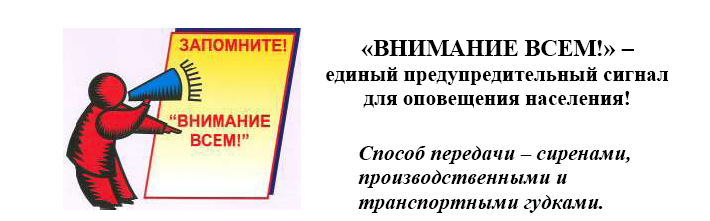 Если сигнал застал вас дома:1) Включить радио, радиотрансляционные и телевизионные приемники; 2) Прослушать экстренное сообщение; 3) Одновременно с прослушиванием постараться: – закрыть все форточки и двери; – выключить все нагревательные и отопительные приборы; – подготовиться к использованию средств индивидуальной защиты; 4) Действовать в соответствии с переданным сообщением. Если сигнал застал вас на улице:1) Прослушать экстренное сообщение, передаваемое уличными громкоговорителями и подвижными средствами оповещения; 2) Действовать в соответствии с переданным сообщением. Пожарная безопасностьДа, конечно, Вам уже давно набили оскомину пресловутые пожарные лозунги - "Спички детям не игрушка", "При пожаре звоните 01" и т.д. Кажется, все так просто и до боли знакомо, все эти нехитрые правила с детства вбиты в наши головы, чего же еще эти пожарные пристают к людям?.. Причина "неугомонности " пожарных проста: каждый год в нашей стране свыше десятка тысяч человек гибнет от пожара. Мы даже не говорим о гораздо большем числе искалеченных, оставшихся без крова и средств к существованию. Сколько судеб изломано… А ведь подавляющее большинство пострадавших знало все вышеупомянутые пожарные заклинания ничуть не хуже вас. Так почему же тогда происходят трагедии? Маленький тест: скажите, Вы можете испугаться внезапно вспыхнувшего в Вашей комнате? Нет? Уверены, что легко потушите?.. Мы надеемся, что в этой памятке вы найдете для себя немало дельных советов и рекомендаций, которые помогут Вам избежать многих заблуждений и реально уменьшить в случае пожара риск для Вашей жизни и жизни Ваших близких. ПОЖАР - ЭТО НЕ ШУТКА!Пожар гораздо быстрее, чем вы думаете Менее, чем за 30 секунд, довольно безобидное, на первый взгляд, пламя может полностью выйти из под контроля и превратиться в большой пожар. Через несколько минут густой черный дым заполнит помещение. Еще несколько минут - и весь дом заполыхает. Времени очень мало! Большинство пожаров возникает в то время, когда люди спят. Если вы успели проснуться во время пожара, поверьте, у вас нет времени даже на то, чтобы схватить документы, деньги и самые ценные вещи, потому что огонь распространяется слишком быстро, а дым - очень густой. У вас есть время только на то, чтобы выбраться из помещения. Пожар горячее, чем вы думаете Температура воздуха при пожаре может убить вас сама по себе, даже без пламени. Температура в горящей комнате может быть около 40 градусов на уровне пола, и свыше 270 градусов на уровне глаз. Температура намного опаснее, чем пламя! Одного вдоха такого раскаленного воздуха достаточно, чтобы серьезно обжечь ваши легкие. Под действием такой температуры синтетическая одежда может приплавиться к вашей коже. За 5 минут пожара в комнате может стать так горячо, что все находящиеся в комнате предметы сгорят или расплавятся. Пожар гораздо темнее, чем вы думаете Пожар в большинстве случаев совсем не ярок. Прежде всего пожар - это кромешная мгла. Только в самом начале возгорания пламя пожара может ярко осветить помещение. Практически сразу появляется густой едкий черный дым. И наступает темнота. Если вы проснетесь во время пожара, вы будете ослеплены, дезориентированы, и не сможете пробраться к выходу, даже если вы живете здесь многие годы и знаете, казалось бы, каждый уголок вашего жилища. Пожар несет смерть! Огонь пожирает кислород, который, кстати, для вас в горящем помещении - тоже не лишний. Огонь также выделяет дым и ядовитые газы, которые при вдыхании даже в небольших количествах могут вызвать у вас одышку и дезориентацию. Выделяющийся газ, не обладающий ни цветом, ни запахом может ввести вас в глубокий сон задолго до того, как пламя доберется до дверей вашей комнаты. Вы рискуете не проснуться в то время, когда еще можно будет спастись. По статистике, из каждых четырех человек, погибших при пожаре, трое погибают от дыма и угарного газа. Конечно, все приведенные выше факты предназначены вовсе не для того, чтобы вас напугать. Мы хотим, чтобы вы знали о возможной опасности и предприняли все возможные меры, чтобы заблаговременно обезопасить себя и ваших близких. ОСНОВНЫЕ ПРАВИЛА ПОВЕДЕНИЯ ПРИ ПОЖАРЕОбнаружив пожар, постарайтесь трезво оценить ситуацию, свои силы и найти себе помощников.Прежде всего, вызывайте пожарную охрану (по телефону 01, с помощью соседей, лифтера по радиостанции служебных автомобилей: милиции, «скорой помощи», аварийных служб и т.д.). В рискованных случаях не теряйте время и силы на спасение  имущества. Главное - любым способом спасайте себя и других, попавших в беду. Позаботьтесь о спасении детей и престарелых. Уведите их подальше от места пожара, так как возможны взрывы газовых баллонов, бензобаков и быстрое распространение огня. Надо обязательно послать кого-нибудь навстречу пожарным подразделениям, чтобы дать им необходимую информацию (точный адрес, кратчайшие подъездные пути, что горит, есть ли там люди). ДЕЙСТВИЯ ПРИ ПОЖАРЕ В СОСЕДНЕМ ПОМЕЩЕНИИПоведение при возникновении загорания или обнаружении пожара зависит от конкретной обстановки и условий распространения огня. ПОМНИТЕ: если запах дыма чувствуется на лестничной клетке сильнее, чем в вашей квартире, значит, источник дыма находится в подъезде или в соседней квартире. . Сохраняйте хладнокровие и оцените возможность эвакуации из помещения: позволяют ли огонь или дым выйти через входную дверь (через подъезд) или же надо искать другие пути и способы спасения. ЗНАЙТЕ: если огонь не в вашей квартире (комнате), то прежде чем открыть дверь квартиры (комнаты) и выйти наружу, убедитесь, что за дверью нет большого пожара: приложите руку к двери или осторожно потрогайте металлический замок, ручку. Если они горячие, то ни в коем случае не открывайте эту дверь! . Не входите туда, где большая концентрация дыма и видимость менее 10 метров» . Срочно вызовите пожарных по телефону «01»; . Не занимайтесь тушением пожара самостоятельно не вызвав предварительно пожарных; Если эвакуация обычным путем невозможна: . Не поддавайтесь панике! Помните, что современные железобетонные конструкции в состоянии выдержать высокую температуру; . Если выживете в многоэтажном здании, проверьте, есть ли возможность  выйти на крышу или спуститься по незадымляемой пожарной лестнице, или пройти через соседние лоджии; Если возможности эвакуироваться нет: . Постарайтесь надежно загерметизировать свою квартиру: плотно закройте входную дверь, намочите водой полотенца или любую другую ткань и плотно заткните ими щели двери изнутри квартиры. Также обязательно закройте окна и заткните вентиляционные отверстия на кухне, в ванне и туалете (чтобы избежать тяги и проникновения дыма в помещение); Наберите воду в тазы и смачивайте двери, пол, тряпки; . Звоните по «01», даже если вы уже звонили туда до этого и даже если видите . подъехавшие пожарные автомобили. Объясните диспетчеру, где именно вы находитесь, и что вы отрезаны огнем от выхода; . Если комната наполнилась дымом, передвигайтесь ползком – так будет легче дышать; . Оберните лицо влажной тканью; . Подвигайтесь в сторону окна, находитесь возле окна и привлекайте к себе внимание людей на улице; . Если нет крайней необходимости (ощущения удушья, помутнения сознания), старайтесь не открывать окно; ПОМНИТЕ: нарушится герметичность вашего убежища, и помещение быстро заполнится дымом. Вслед за дымом в помещение проникнет пламя. . Если в квартире есть балкон или лоджия, постарайтесь выбраться туда, плотно закрыв за собой дверь. . Если вы живете на этаже выше третьего, НЕ РЕКОМЕНДУЕТСЯ спускаться по связанным шторам и простыням. В крайнем случае, предварительно сбросьте вниз матрацы, подушки - все, что найдете мягкое; . Сохраняйте терпение и не теряйте самообладания! ЕСЛИ ГОРИТ ЧЕЛОВЕКЕсли на вас загорелась одежда, не вздумайте бежать - пламя разгорится еще сильнее. Постарайтесь быстро сбросить горящую одежду. Вам повезло, если рядом любая лужа или сугроб ныряйте туда. Если их нет, то падайте на землю и катайтесь, пока не собьете пламя. Последняя возможность - накинуть на себя любую плотную ткань (пальто, одеяло и пр.), оставив при этом голову открытой. Не пытайтесь снимать одежду с обожженных участков тела до обращения к врачу. ЕСЛИ ПОЖАР В ПОДЪЕЗДЕПрежде всего звоните 01 Ни в коем случае не выходите в подъезд, поскольку дым очень токсичен, а горячий воздух может обжечь легкие.Чрезвычайно опасно спускаться вниз по веревкам, простыням и водосточным трубам. И тем более не следует прыгать из окон. Уплотните свою входную дверь мокрой тканью, чтобы в квартиру не проникал дым. Самое безопасное место - на балконе или возле окна. К тому же здесь пожарные найдут вас прежде всего. Только оденьтесь потеплее, если на улице холодно, и закройте за собой балконную дверь. Если вы случайно оказались в задымленном подъезде, не отчаивайтесь: двигайтесь к выходу, держась за стены (перила нередко ведут в тупик). При этом как можно дольше задержите дыхание, а еще лучше - защитите нос и рот шарфом или платком. Ни в коем случае не пользуйтесь лифтом - его в любое время могут отключить. И поскольку огонь и дым распространяются именно снизу вверх,  особенно осторожными должны быть жители верхних этажей. ЕСЛИ ГОРИТ ВХОДНАЯ ДВЕРЬ КВАРТИРЫНе открывайте ее, иначе огонь войдет в квартиру. Дайте знать соседям: пусть они попытаются потушить дверь снаружи и вызовут пожарную охрану. В это время вам лучше всего поливать дверь водой изнутри ПОМОЩЬ ПРИ ОЖОГАХПервым делом подставьте обожженное место под струю холодной воды. Когда боль утихнет, наложите чистую сухую повязку. Ни в коем случае не смазывайте ожог ни жиром, ни маслом, ни спиртом, ни кремом. До приезда врачей дайте пострадавшему любое обезболивающее средство, напоите теплым чаем и укройте потеплее. При шоке срочно дайте 20 капель настойки валерианы. При серьезных ожогах ваша единственная помощь пострадавшему – завернуть его в чистую ткань и отправить в травмпункт. ЕСЛИ ГОРИТ БАЛКОН ИЛИ ЛОДЖИЯПожар на балконе опасен тем, что огонь может быстро перекинуться на верхние этажи или проникнуть в квартиру. После сообщения о загорании в пожарную охрану попробуйте справиться с пламенем любыми подручными средствами. Если есть возможность, можно выбросить горящий предмет с балкона - только убедитесь, что внизу никого нет. Если самостоятельно потушить огонь не удалось, закрывайте балконную дверь, форточку и ждите приезда пожарных на улице. В вашей семье есть маленькие дети? Всегда держите дверь на балкон закрытой: ребятишки очень любят пускать вниз огненные «самолетики». ЕСЛИ ГОРИТ ТЕЛЕВИЗОРПрежде всего выдерните вилку из розетки или обесточьте квартиру через электрощит. Горящий телевизор выделяет множество токсичных веществ, поэтому сразу же выводите всех из помещения, в первую очередь -детей и стариков. Накройте телевизор любой плотной тканью, чтобы прекратить доступ воздуха. Если это не поможет, через отверстие в задней стенке залейте телевизор водой. При этом старайтесь находиться сбоку: может взорваться кинескоп. Если вы не справляетесь с ситуацией, покиньте квартиру и вызывайте спасательное подразделение. Только проверьте, все ли закрыто, иначе доступ свежего воздуха прибавит силы огню. УБЕРЕЖЁМ ДЕТЕЙ ОТ ПОЖАРАНапоминаем, что нужно не только знать, но и строго соблюдать следующие правила: 1. Спички нужно прятать от детей в места, для них недоступные. 2. Нельзя разрешать малолетним детям пользоваться открытым огнем, топить печи, разводить костры и т. д. 3. Нельзя пользоваться электроприборами в отсутствие родителей (эл. утюг, телевизор, эл. чайник, эл. обогреватель и т. д.). 4. Досуг детей должен контролироваться родителями. Малыши должны бояться спичек, огня и не иметь к ним доступа. Детей постарше учите пользоваться электроприборами, газовой плитой. Постоянно разъясняйте детям, какую опасность представляет огонь в их руках, и сделайте все возможное, чтобы игры детей не стали причиной пожара. Я ХОТЬ И МАЛЕНЬКИЙ КОСТЁР, ЯЗЫК МОЙ ОГНЕННЫЙ ОСТЁР. У МЕНЯ ОПАСНЫЙ ДАР ВЫРАСТАТЬ В БОЛЬШОЙ ПОЖАР! Помните, что безопасность Ваших детей зависит от осознания ими опасности и умения находить выход из непредвиденных обстоятельств. Наш с Вами долг - подготовить их к этому. УБЕРЕЧЬСЯ ОТ ОГНЕННОЙ БЕДЫ ПОМОГУТЭТИ СОВЕТЫБудьте бдительны, включая любой электроприбор. Утюги, плитки и электрочайники должны стоять на несгораемой подставке, а электронагреватели - подальше от мебели, постели, штор. . Находясь дома, постоянно присматривайте за работой электроприборов, особенно обогревателей и телевизоров. Уходя из дома даже на несколько минут, обязательно их выключайте. . При малейшем подозрении на неисправность газовой плиты и утечку газа звонить по телефону «04». До приезда аварийной службы не трогай те выключатели и розетки. Не зажигайте спичек. Иначе может произойти взрыв газа. . Если у Вас дома ветхая электропроводка, повреждены розетки, не ждите пожара, приглашайте специалиста. Не доверяйте их ремонт случайным людям. . Запомните, что в одну розетку нельзя включать сразу несколько электроприборов. От перегрузки сетей может произойти короткое замыкание. . Не делайте в квартире большого запаса предметов бытовой химии: аэрозолей, красок, лаков. Большая часть их огнеопасна. ПАМЯТКАНАСЕЛЕНИЮ О МЕРАХ ПОЖАРНОЙ БЕЗОПАСНОСТИВ САДОВОДЧЕСКИХ ОБЩЕСТВАХ.В садоводческих обществах ежегодно происходит большое количество пожаров. Пожары в дачных домиках возникают, как правило, в результате небрежности, халатности в обращении с огнем (курение применение дымокуров, костров, факелов, паяльных ламп и т. д.), неисправности и нарушений при эксплуатации отопительных? электронагревательных приборов, электрооборудования. Во многих случаях владельцы дач не соблюдают элементарные правила пожарной безопасности, не содержат в готовом состоянии средства тушения огня, не умеют правильно действовать в случае возникновения пожара. Ответственность за обеспечение пожарной безопасности на территории садоводческих обществ, в зданиях и сооружениях общественного пользования возлагается на их председателей, а на участках с находящимися на них постройками — на владельцев дач. Строительство сараев, гаражей и других построек (пристроек) должно осуществляться только после получения в установленном порядке разрешения.В летний период в условиях устойчивей, сухой, жаркой и ветреной погоды в дачных поселках, садовых участках по решению органов исполнительной власти, местного самоуправления разведение костров, проведение пожароопасных работ на определенных участках, топка печей, кухонных очагов и котельных установок, работающих на твердом топливе, может временно приостанавливаться. Содержание территорий, дачных домиков, подсобных помещений: Территория садоводческого общества, садовых участков должна постоянно содержаться в чистоте и систематически очищаться от мусора и других отходов. Проезды и подъезды к садовым участкам, дачам и пожарным водоисточникам должны быть всегда свободными. Противопожарные разрывы между строениями не разрешается использовать для складирования горючих материалов. На территории садоводческих обществ должны быть: звуковые сигналы (колокол, рельс и т. п.) для оповещения людей на случай возникновения пожара и иметься запасы воды для целей пожаротушения, а также должен быть определен порядок вызова пожарной охраны у въезда на территорию садоводческого общества должен быть указатель с наименованием общества и план-схема расположения естественных водоисточников {водонапорных башен). На территории садоводческих обществ ЗАПРЕЩАЕТСЯ:– разводить костры и дымокуры, выбрасывать не затушенный уголь и золу вблизи строений; – организовывать свалки горючих отходов; – хранить на садовых участках бочки с ЛВЖ и ГЖ, баллоны со сжатыми и сжиженными газами; – курить и пользоваться открытым огнем на чердаках, а также, а местах хранения горючих материалов (кладовых, подсобных и т, п. помещениях). Эксплуатация приборов отопления; – печи, кухонные очаги должны содержаться в исправном состоянии. Очистка дымоходов печей производится не реже одного раза в два месяца, а кухонных плит и котельных – ежемесячно; – около печи на сгораемом попу должен быть прибит металлический лист размером 50x70 см. При эксплуатации печного отопления ЗАПРЕЩАЕТСЯ:– - оставлять без присмотра топящиеся печи; – применять для розжига печей бензин, керосин, дизельное топливо и другие ЛВЖ и ГЖ; – топить углем, коксом и газом печи, не предназначенные для этих видов топлива; – перекаливать печи, сушить дрова, одежду и другие горючие материалы на печах и возле них. Электроосветительные сети, электроприборы. При эксплуатации электросетей и электроприборов ЗАПРЕЩАЕТСЯ:– - пользоваться электропроводами и шнурами с поврежденной изоляцией, завязывать провода; – пользоваться поврежденными розетками, рубильниками и другими электроустановочными изделиями; – обертывать электролампы и светильники бумагой, тканью и др. горючими материалами, а также эксплуатировать их со снятыми колпаками (рассеивателями); – пользоваться электроутюгами, электроплитками, электрочайниками без несгораемых подставок, применять самодельные нагревательные приборы; – применять для защиты электросетей самодельные предохранители (скрутки проволоки, гвозди и т. д.); – допускать включение в электросеть одновременно несколько электрических приборов большой мощности. При закрытии дач, садовых домиков на длительное время электросеть должна быть обесточена. При пользовании бытовыми и газовыми приборами не оставляйте без присмотра газовые приборы с зажженными горелками; – не распыляйте вблизи газовых приборов сгораемые предметы: мебель, белье, одежду; – систематически проветривайте помещения, где установлены газовые приборы. В случае возникновения пожара- немедленно сообщить в пожарную охрану по телефону 01 с указанием точного адреса и места пожара; - до прибытия пожарной охраны принять меры по эвакуации людей и имущества и тушению имеющимися средствами (огнетушителями, водой, плотной тканью, песком, снегом). Горящую электропроводку, электроприборы можно тушить огнетушителем, водой, только предварительно обесточить электроэнергию. Горящую легковоспламеняющуюся жидкость можно тушить покрывалом из плотной ткани, песком, землей, огнетушителем. БУДЬТЕ ВНИМАТЕЛЬНЫ И ОСТОРОЖНЫ С ОГНЕМ!!!ПЕЧНОЕ ОТОПЛЕНИЕ.Внимание! В целях обеспечения пожарной безопасности в жилых домах следует выполнять следующие требования предъявляемые к печному отоплению: . перед началом отопительного сезона все печи тщательно проверьте и отремонтируйте; . очистку дымоходов производите не менее 2-х раз в год; . у топки печи прибейте к полу железный лист размером 50x70 см; . не растапливайте печи бензином, керосином и другими горючими жидкостями; . не оставляйте топящиеся печи и нагревательные приборы без надзора; . дымовые трубы на чердаках и выше перекрытий оштукатурьте и побелите. ВНИМАНИЕ ПАВОДОК!Вода - потенциальный источник многих ЧС. Практически на любой водном объекте: море, озеро, река, водохранилище несет в себе потенциальную опасность наводнение. Основными причинами наводнения могут стать продолжительные ливневые дожди, интенсивное таяние снега, ветровой нагон воды в устья рек, образование на реках ледяных заторов и зажоров, прорыв гидротехнических сооружений, выход поверхность большого количества подземных вод. ВИДЫ НАВОДНЕНИЙПоловодье - постепенный подъем уровня воды, вызванный весенним таянием снега. Паводок - краткий быстрый подъем воды из-за ливней или зимних оттепелей. Нагонные наводнения - происходят в результате ветрового нагона воды в устье рек и на побережье. Наводнения в результате аварий на гидросооружениях - происходят результате прорыва гидротехнических защитных сооружений или перелива большого количества воды через них. ПОРАЖАЮЩИЕ ФАКТОРЫ НАВОДНЕНИЙОсновные поражающие факторы наводнений: стремительный поток воды, высокие волны, водовороты, низкая температура воды, плывущие в воде предметы. Отрицательное влияние играет ветер, низкая температура воздуха, темнота электрический ток при обрыве проводов ЛЭП, возбудители инфекционных заболеваний, находящиеся в воде. УЩЕРБ ОТ НАВОДНЕНИЙПрямой: гибель и травмирование людей, повреждение и разрушение жилых производственных и других зданий, гидротехнических сооружений, коммуникаций дорог, гибель животных, снос верхнего плодородного слоя земля, уничтожение посевов и урожая, затраты на проведение эвакуации. Косвенный: затраты на восстановление жилья, возмещение ущерба, наведение порядка, восстановление поврежденных и строительство новых объектов, ухудшение условий жизни населения. Соотношение прямого и косвенного ущерба составляет 70% к 30 %. ПОЛЕЗНЫЕ СОВЕТЫЕсли ваш дом попадает в зону затопления, то необходимо:  Внимательно прослушать информацию, принять к сведению и выполнить все требования паводковой комиссии и служб спасения. . Отключить в доме газ, электричество и воду. . Погасить огонь в горящих печах. . Ценные вещи и мебель перенести на верхние этажи или на чердак. . Закрыть окна и двери в доме или забить их досками. . Животных необходимо выпустить из помещений, собак отвязать. . Дрова и все предметы, способные уплыть при подъеме воды, лучше перенести в помещение (сарай). . Из подвалов вынести все, что может быть испорчено водой. . Подготовиться к эвакуации. . После того, как сошла вода и повторения наводнения не ожидается, вернувшись домой необходимо приступить к восстановительным работам. При этом следует соблюдать требования техники безопасности. Входить в строение после наводнения осторожно, убедиться, что оно не обрушится. Нельзя включать электричество и зажигать огонь, так как возможен взрыв из-за утечки газа. При быстром подъеме уровня воды надо подготовиться квозможной эвакуации. При наличии в хозяйстве лодок, бочек, бревен, камер соорудить из них примитивные плавательные средства. Можно из пластиковых бутылок, надувных подушек, матрацев соорудить средства для спасения. . До прибытия помощи следует оставаться на верхних этажах, чердаках, крышах, деревьях и возвышенностях. . Организовать подачу сигналов спасателям с помощью флагов, факелов, света фонаря, свечи. . Самостоятельно из зоны затопления надо выбираться, в крайнем случае, когда нет надежды на спасателей. . Подготовиться к спасению надо тщательно, спокойно, учитывая направление и скорость течения воды. В случае попадания человека в водный поток необходимо: . Удерживаться на поверхности воды. . Всеми силами стараться добраться до берега, строения или плавательного средства. . Использовать для удержания на поверхности воды плавающие предметы. . Плыть по течению, экономить силы, приближаться к берегу. . Избегать водоворотов, стремнин, препятствий в воде. . При спасении вплавь необходимо использовать плавающие предметы или страховочную веревку. . Нужно снять обувь, тяжелую верхнюю одежду и спокойно плыть к берегу, к ближайшим строениям и здесь ждать спасателей. Правила поведения при паводке и наводненииПаводок, наводнение-это значительное затопление местности в результате подъема уровня воды в реке, озере в период снеготаяния, ливней, ветровых нагонов воды, при зажорах, заторах и т.п. Факторы опасности наводнений и паводков: разрушение домов и зданий, мостов; размыв железнодорожных и автомобильных дорог; аварии на инженерных сетях; уничтожение посевов; жертвы среди населения и гибель животных. Вследствие наводнения, паводка начинается проседание домов и земли, возникают сдвиги и обвалы. КАК ДЕЙСТВОВАТЬ ВО ВРЕМЯ ПАВОДКА, НАВОДНЕНИЯДействия в случае возникновения угрозы возникновения наводнения: . Внимательно слушайте информацию о чрезвычайной ситуации и инструкции о порядке действий, не паводка пользуйтесь без необходимости телефоном, чтобы он был свободным для связи с вами. . Сохраняйте спокойствие, предупредите соседей, окажите помощь инвалидам, детям, людям преклонного возраста. . Узнайте в местных органах государственной власти и местного самоуправления место сбора жителей для эвакуации и готовьтесь к ней. . Подготовьте документы, одежду, необходимые вещи, запас продуктов питания на несколько дней, медикаменты. Сложите все в чемодан. Документы сохраняйте в водонепроницаемом пакете. . Разъедините все потребители электрического тока от электросети, выключите газ. . Перенесите ценные вещи и продовольствие на верхние этажи или поднимите на верхние полки. . Перегоните скот, который есть в вашем хозяйстве, на возвышенную местность. Действия в зоне внезапного затопления во время наводнения, паводка: . Сохраняйте спокойствие, не паникуйте. . Быстро соберите необходимые документы, ценности, лекарства, продукты и прочие необходимые вещи. . Окажите помощь инвалидам, детям, людям преклонного возраста. Они подлежат эвакуации в первую очередь. . По возможности немедленно оставьте зону затопления. . Перед выходом из дома отключите электро- и газоснабжение, погасите огонь в печах. Закройте окна и двери, если есть время - закройте окна и двери первого этажа досками (щитами). . Отворите хлев - дайте скоту возможность спасаться. . Поднимитесь на верхние этажи. Если дом одноэтажный – займите чердачные помещения. . До прибытия помощи оставайтесь на верхних этажах, крышах, деревьях или других возвышениях, сигнализируйте спасателям, чтобы они имели возможность быстро вас обнаружить. . Проверьте, нет ли вблизи пострадавших, по возможности окажите им помощь. . Оказавшись в воде, снимите с себя тяжелую одежду и обувь, отыщите вблизи предметы, которыми можно воспользоваться до получения помощи. . Не переполняйте спасательные средства (катера, лодки, плоты).ПАВОДОКЕсли ваш дом попадает в зону затопления: . Внимательно слушайте информацию по местному радио и телевидению; . Ценные вещи перенесите на чердак. Предметы во дворе, способные уплыть, перенесите в сарай; . Забейте окна и двери; . Соберите все плавсредства, которые могут пригодиться – спасательные круги, веревки, лестницы, сигнальные средства. Соорудите средства для спасения из пластиковых бутылок, надувных подушек, матрацев. С получением предупреждения об эвакуации: Подготовьтесь к эвакуации: . Заверните в непромокаемый пакет паспорт и другие ценные документы; . Соберите запас питания, лекарства и упакуйте в непромокаемые пакеты; . Подготовьте теплую и практичную одежду; . Отключите газ, электричество и воду; . Не забудьте забрать с собой домашних животных. Если начался резкий подъем воды: . Быстрее займите ближайшее безопасное возвышенное место и будьте готовы к организованной эвакуации. Оставайтесь на верхних этажах до прибытия помощи; . Подавайте сигналы спасателям с помощью флагов, факелов, фонаря или свечи; . Самостоятельно из зоны затопления выбирайтесь в случае, если местность вам знакома, глубина и течение воды незначительны; . Помните, что пешим порядком (вброд по пояс) эвакуироваться весной опасно из-за возможности переохлаждения; . Прыгать в воду с подручным средством спасения можно лишь в самом крайнем случае, когда нет надежды на спасение. В случае попадания человека в водный поток: . Ни делайте никаких резких движений, подавите в себе внутреннюю панику. Через 30-40 секунд вы перестанете резко чувствовать холод, почувствовав легкое внутреннее тепло; . Используйте для удержания на поверхности воды плавающие предметы; . Плывите по течению, экономьте силы, т.к. сила рук и ног снижается в несколько раз. Снимите тяжелую верхнюю одежду и обувь, но не снимайте головной убор, даже мокрый; . Если вы оказываете помощь человеку, ни в коем случае не давайте ему спиртное – это может его погубить. По возможности, потерпевшего надо быстро переодеть в сухое белье и произвести массаж конечностей, начиная с периферии; При возвращении в дом после половодья: . Проветрите здание (для удаления накопившихся газов); . Не включайте электричество и не зажигайте огонь, т.к. возможен взрыв из-за утечки газа; . Проверьте – нет ли опасения обрушения стен или потолков, обвалов; . Проверьте исправность электропроводки, трубопроводов, газоснабжения, водопровода. НАВОДНЕНИЕКАК ПОДГОТОВИТЬСЯ К НАВОДНЕНИЮЕсли Ваш район часто страдает от наводнений, изучите и помните границы возможного затопления, а также возвышенные, редко затапливаемые места, расположенные в непосредственной близости от мест проживания, кратчайшие пути движения к ним. Ознакомьте членов семьи с правилами поведения при организованной и индивидуальной эвакуации, а также в случае внезапного и бурно развивающегося наводнения. Запомните места хранения лодок, плотов и строительных материалов для их изготовления. Заранее составьте перечень документов, имущества и медикаментов, вывозимых при эвакуации. Уложите в специальный чемодан или рюкзак ценности, необходимые теплые вещи, запас продуктов, воды и медикаменты. КАК ДЕЙСТВОВАТЬ ВО ВРЕМЯ НАВОДНЕНИЯПо сигналу оповещения об угрозе наводнения и об эвакуации безотлагательно, в установленном порядке выходите (выезжайте) из опасной зоны возможного катастрофического затопления в назначенный безопасный район или на возвышенные участки местности, захватив с собой документы, ценности, необходимые вещи и двухсуточный запас непортящихся продуктов питания. В конечном пункте эвакуации зарегистрируйтесь. Перед уходом из дома выключите электричество и газ, погасите огонь в отопительных печах, закрепите все плавучие предметы, находящиеся вне зданий, или разместите их в подсобных помещениях. Если позволяет время, ценные домашние вещи переместите на верхние этажи или на чердак жилого дома. Закройте окна и двери, при необходимости и наличии времени забейте снаружи досками (щитами) окна и двери первых этажей. При отсутствии организованной эвакуации, до прибытия помощи или спада воды, находитесь на верхних этажах и крышах зданий, на деревьях или других возвышающихся предметах. При этом постоянно подавайте сигнал бедствия: днем - вывешиванием или размахиванием хорошо видимым полотнищем, подбитым к древку, а в темное время - световым сигналом и периодически голосом. При подходе спасателей спокойно, без паники и суеты, с соблюдением мер предосторожности, переходите в плавательное средство. При этом неукоснительно соблюдайте требования спасателей, не допускайте перегрузки плавсредств. Во время движения не покидайте установленных мест, не садитесь на борта, строго выполняйте требования экипажа.. Самостоятельно выбираться из затопленного района рекомендуется только при наличии таких серьезных причин, как необходимость оказания медицинской помощи пострадавшим, продолжающийся подъем уровня воды, при угрозе затопления верхних этажей (чердака). При этом необходимо иметь надежное плавательное средство и знать направление движения. В ходе самостоятельного выдвижения не прекращайте подавать сигнал бедствия. Оказывайте помощь людям, плывущим в воде и утопающим. ЕСЛИ ТОНЕТ ЧЕЛОВЕК Бросьте тонущему человеку плавающий предмет, ободрите его, позовите помощь. Добираясь до пострадавшего вплавь учтите течение реки. Если тонущий не контролирует свои действия, подплывите к нему сзади и, захватив его за волосы, буксируйте к берегу. КАК ДЕЙСТВОВАТЬ ПОСЛЕ НАВОДНЕНИЯ Перед тем, как войти в здание проверьте, не угрожает ли оно обрушением или падением какого-либо предмета. Проветрите здание. Не включайте электроосвещение, не пользуйтесь источниками открытого огня, не зажигайте спичек до полного проветривания помещения и проверки исправности системы газоснабжения. НАВОДНЕНИЯ ПАМЯТКА Наводнение - затопление водой местности в результате продолжительных дождей, снегопадов, бурного таяния снегов и других причин, причиняющее урон здоровью людей или приводящее их к гибели. Затопление - покрытие окружающей местности слоем воды, заливающим дворы, улицы населенного пункта и первые этажи зданий Подтопление - проникновение воды в подвалы зданий через канализационную сеть, по разного рода канавам и траншеям, а также из-за значительного поднятия грунтовых вод. ДЕЙСТВИЕ НАСЕЛЕНИЯ ПРИ УГРОЗЕ И ВОЗНИКНОВЕНИИ НАВОДНЕНИЯДо наводнения: . при получении сигнал (сообщения) об угрозе возникновения наводнения подготовьте документы, ценные вещи, положите их в специальный чемодан или рюкзак; . перенесите имущество и материальные ценности в безопасное место (чердак, крыша) или уложите их повыше (на шкафы, антресоли); . изучите с членами семьи пути эвакуации, возможные границы затопления (наводнения), а также места расположения сборного эвакуационного пункта; . ознакомьтесь с местонахождением лодок, плотов на случай внезапного и бурно развивающегося наводнения. Во время наводнения: а) если наводнение застало врасплох. . поднимитесь на верхний этаж здания, чердак . или крыши, либо на возвышенный участок местности, имея с собой предметы, пригодные для самоэвакуации (автомобильную камеру, надувной матрац и т.п.) а также для обозначения своего местонахождения (яркий кусок ткани, фонарик); . до прибытия помощи оставайтесь на месте, подавая сигнал; . самоэвакуацию на незатопленную территорию производите только в крайних случаях: для оказания неотложной медицинской помощи пострадавшим, при отсутствии воды и продуктов питания, угрозе ухудшения обстановки или утраты уверенности в получении помощи со стороны; б) если вы дома. . слушайте радио, чтобы получить известие о развитии событий; . предупредите соседей и помогите детям, старикам и инвалидам; . при наличии времени, выключите газ, закройте плотно окна и двери; . берите с собой только самые необходимые вещи: пакет с документами и деньгами, медицинскую аптечку, трехдневный запас продуктов, постельное белье и туалетные принадлежности, комплект верхней одежды и обуви; . покиньте дом, как только получите распоряжение об эвакуации. После наводнения: . слушайте радио и следуйте инструкциям спасательных служб; . при подходе к жилищу остерегайтесь порванных и провисших электрических проводов; . до проверки специалистами состояния электрической сети не пользуйтесь электроприборами; . соблюдайте осторожность при входе в дом, проверьте надежность всех его конструкций (стены, полы); . при осмотре внутренних комнат не применяйте в качестве источника света открытый огонь спички, свечи и т.д. из-за возможного присутствия газа в воздухе. Для этих целей следует использовать электрические фонари на батарейках; . попавшие в воду продукты и запасы питьевой воды перед употреблением должны быть проверены представителями санитарной инспекции. Имеющиеся колодцы осушите методом выкачивания; . проверьте и осушите жилой помещение, обеззаразьте посуду, столовые приборы, поверхности мебели. Для этих целей используйте кипяток и отбеливатель. БЕЗОПАСНОСТЬ НА ВОДЕОдна из важнейших для человечества, но в то же время смертельно опасных для жизни стихии — вода. Она требует к себе уважения и соответствующего обращения. Вода не любит людей недисциплинированных и наказывает тех, кто пренебрегает правилами обращения с ней В жаркие дни, чтобы сохранить свою жизнь и здоровье следуйте следующим правилам: . Купайтесь только на оборудованных пляжах. . Знак «Купание запрещено» обозначает, что купаться в этом месте опасно дли здоровья и жизни. . Купаться в штормовую погоду не рекомендуется. Но если ненастье застало вас в воде, постарайтесь как можно быстрее вернуться на сушу. . Не входите в воду в нетрезвом виде. . Заплывать на глубину можно только в том случае, если вы умеете хорошо плавать. . Не отпускайте маленьких детей одних находиться в воде. . Не ныряйте со скалистых обрывов в необорудованные специально для этого местах Правила спасения утопающего Правила приближения к утопающему: . Подплывать только сзади; . Захватывать за волосы или за ворот одежды; . Транспортировать на спине, придерживая его голову гад водой. ЗАПОМНИТЕ: Панический страх утопающего — смертельная опасность для спасателя. В случае если утопающему удалось схватить вас за руки, шею или ноги, освобождайтесь и немедленно ныряйте – инстинкт самосохранения заставит потерпевшего вас отпустить. • Первое, что необходимо сделать после извлечения из воды, - перевернуть утонувшего на живот так, чтобы голова оказалась ниже уровня его таза. Ребенка можно положить животом на свое ребро. • После очищения полости рта резко надавите на корень языка для провоцирования рвотного рефлекса и стимуляции дыхании. • Если нет рвотных движений и кашля - положить пострадавшего на спину и приступить к реанимации: - Встаньте на колени слева, максимально опрокиньте голову утонувшего (это очень важно!) и, сместив челюсть вниз, раскройте ему рот. - Сделайте глубокий вдох, приложите свои губы к губам пострадавшего и с силой выдохните воздух. Ноздри пострадавшего при этом надо зажать рукой. - Если у пострадавшего не бьется сердце, искусственное дыхание надо сочетать с непрямым массажем сердца. Для этого одну ладонь положите поперек нижней части грудины (но не на ребра!), другую ладонь поверх первой накрест. Надавите на грудину запястьями так, чтобы она прогнулась на 3-5 сантиметров, и отпустите. Через каждое вдувание делайте 4-5 ритмичных надавливаний. • При появлении признаков жизни перевернуть пострадавшего лицом вниз и удалить воду из легких и желудка, НЕДОПУСТИМО! Оставлять пострадавшего без внимания даже на минуту. Самостоятельно перевозить пострадавшего. Правила поведения на льду водоемов в весенний период. 1. Очень опасно выходить на лед водоема, если толщина его тоньше семи сантиметров. Надежный лед обычно имеет зеленоватый или синеватый оттенок. 2. Особую осторожность следует проявлять в местах с быстрым течением и на родниках, куда вливаются теплые сточные воды промышленных предприятий. 3. При массовом катании на коньках лед должен быть не тоньше 25 сантиметров и тщательно проверен на прочность. 4. Для любителей подледного лова - свои меры предосторожности: . не следует пробивать несколько лунок рядом, . опасно собираться большими группами а одном месте, . не стоит рисковать ловить рыбу возле промоин, . обязательно нужно запастись веревкой длиной 12-15 метров. 5. Выходить на берег и спускаться к воде безопаснее всего в местах, не покрытых снегом. Идти лучше по уже протоптанным дорожкам, причем поодиночке, сохраняя интервал не менее пяти метров. 6. Довольно редко лед проламывается мгновенно. Обычно несчастью предшествует проседание льда и характерное потрескивание. В таком случае следует немедленно вернуться назад по своим же собственным следам. 7. Если лед все же проломился, нужно быстро освободиться от сумок, широко раскинув руки, лечь на живот и выбираться на берег полыньи. А затем ползти дальше от опасной зоны. И двигаться обязательно в ту сторону, откуда пришли. Наиболее правильно выбираться на лед путем перекатывания со спины на живот. 8. Самое главное - сохранять хладнокровие, потому что даже плохо плавающий человек способен некоторое время удержаться на поверхности за счет воздушной подушки, образовавшейся под одеждой. Вместе с тем активно действовать необходимо сразу же, пока еще не промокла одежда, не замерзли в холодной воде руки, не развились характерные для переохлаждения слабость и безразличие. 10 -15 минут пребывания в ледяной воде опасно для жизни. 9. Если кто-то на ваших глазах провалился под лед, помощь должны оказывать не более двух человек Нужно лечь на живот, подползти к пролому и подать пострадавшему длинную палку, веревку, ремень или шарф. Если под рукой ничего не оказалось, допустимо лечь на лед цепочкой, удерживая друг друга за ноги. 10. Спасенного из воды нужно немедленно переодеть в сухую одежду, дать съесть что-нибудь сладкое и заставить активно двигаться до тех пор, пока он окончательно не согреется. ВНИМАНИЕ!!! ТОНКИЙ ЛЕД!!! Когда водоемы покрывает тонкий лед, переправляться по такому льду – Опасно для жизни 1. Очень опасно выходить на лед водоема, если толщина его тоньше семи сантиметров. Надежный лед обычно имеет зеленоватый или синеватый оттенок. 2. Особую осторожность следует проявлять в местах с быстрым течением и на родниках, куда вливаются теплые сточные воды промышленных предприятий. 3. Для любителей подледного лова - свои меры предосторожности: . не следует пробивать несколько лунок рядом; . опасно собираться большими группами а одном месте; . не стоит рисковать ловить рыбу возле промоин; . обязательно нужно запастись веревкой длиной 12-15 метров. 4. Выходить на берег и спускаться к воде безопаснее всего в местах, не покрытых снегом. Идти лучше по уже протоптанным дорожкам, причем поодиночке, сохраняя интервал не менее пяти метров. 5. Довольно редко лед проламывается мгновенно. Обычно несчастью предшествует проседание льда и характерное потрескивание. В таком случае следует немедленно вернуться назад по своим же собственным следам. 6. Если лед все же проломился, нужно быстро освободиться от сумок, широко раскинув руки, лечь на живот и выбираться на берег полыньи. А затем ползти дальше от опасной зоны. И двигаться обязательно в ту сторону, откуда пришли. Наиболее правильно выбираться на лед путем перекатывания со спины на живот. 7. Самое главное - сохранять хладнокровие, потому что даже плохо плавающий человек способен некоторое время удержаться на поверхности за счет воздушной подушки, образовавшейся под одеждой. Вместе с тем активно действовать необходимо сразу же, пока еще не промокла одежда, не замерзли в холодной воде руки, не развились характерные для переохлаждения слабость и безразличие. 10 -15 минут пребывания в ледяной воде опасно для жизни. 8. Если кто-то на ваших глазах провалился под лед, помощь должны оказывать не более двух человек Нужно лечь на живот, подползти к пролому и подать пострадавшему длинную палку, веревку, ремень или шарф. Если под рукой ничего не оказалось, допустимо лечь на лед цепочкой, удерживая друг друга за ноги. 9. Спасенного из воды нужно немедленно переодеть в сухую одежду, дать съесть что-нибудь сладкое и заставить активно двигаться до тех пор, пока он окончательно не согреется. 10. Если Вы сами выбрались на лед, нужно откатиться от пролома и ползти в ту сторону, откуда шли. Несмотря на то, что холод и сырость толкают вас бежать и согреться, будьте осторожны до самого берега. Снимите с себя всю одежду, отожмите, оденьте снова, пусть даже замершую, и делайте согревающие упражнения, как бы тяжело это для вас ни было. Если вы начали дрожать это очень хороший признак- организм самосогревается. ПРОТИВОДЕЙСТВИЯ ТЕРРОРИЗМУУважаемые жители! Будьте внимательны к окружающей вас обстановке. Не приближайтесь и не прикасайтесь к бесхозным сумкам, сверткам, пакетам, коробкам и другим вещам. О любом подозрительном предмете или человеке немедленно сообщайте сотруднику правоохранительных органов или по телефону единой дежурно-диспетчерской службы 01, Вас также должны обеспокоить растяжки из проволоки, веревки или шпагата, а также внезапно распространившийся специфический запах. Знайте, что к наиболее возможным местам установки террористами взрывных устройств относятся контейнеры для мусора, урны, припаркованные возле мест постоянного скопления людей автомобили, подвалы и лестничные клетки. Всегда помните, что обезвреживание взрывоопасного предмета производится только специалистами МВД, ФСБ, МЧС. Только ваши правильные и грамотные действия помогут сохранить как собственную жизнь, так и жизни других людей. Уважаемые пассажиры! Будьте внимательны к тому, что происходит вокруг. Ваша бдительность должна быть постоянной и активной. Автовокзалы и пассажирский транспорт наиболее уязвимые для терроризма объекты. Вас должны насторожить на территории автовокзала или в салоне автобуса: бесхозные чемоданы, сумки, пакеты и свертки. Шум из обнаруженных предметов, а также наличие на них проводов и изоленты, а также проводов и изоленты, свисающих из под пассажирских сидений в салонах автобусов должны вызвать особую тревогу. Обо всех подозрительных вещах, а также необычно ведущих себя людях нужно немедленно сообщать администрации автовокзала или по телефонам 01 Если вас что-то насторожило во время движения, то, не поднимая паники, сообщите об этом кондуктору или водителю автобуса. После остановки общественного транспорта, организованно покиньте автобус и удалитесь от него на безопасное расстояние. Продублируйте свое сообщение по телефонам 01 или 02, Уважаемые покупатели и продавцы! Будьте внимательны к окружающей вас обстановке. Не приближайтесь и не прикасайтесь к бесхозным сумкам, сверткам, пакетам, коробкам и другим вещам. О любом подозрительном предмете или человеке, внезапно возникнувшем специфическом запахе немедленно сообщайте находящимся на рынке сотрудникам правоохранительных органов, в администрацию рынка или по телефонам 01 и 02Знайте, что к наиболее возможным местам установки террористами взрывных устройств относятся контейнеры для мусора, урны, припаркованные возле постоянного скопления людей автомобили, подвалы и лестничные клетки. Всегда помните, что обезвреживание взрывоопасного предмета производится только специалистами МВД, ФСБ и МЧС. Только ваши правильные и грамотные действия помогут сохранить как собственную жизнь, так и жизни других людей. КАК ПРОТИВОДЕЙСТВОВАТЬ ТЕРРОРИЗМУ В ШКОЛЕ Ребята! Будьте внимательны ко всему тому, что происходит на территории и в здании школы. ЕСЛИ ВЫ: - увидели посторонних подозрительных лиц без сопровождения учителя или технического работника школы; - если незнакомый человек спрашивает у вас как пройти незамеченным в школу; - если незнакомый человек оставил на ваших глазах пакет, сумку или сверток в здании или около школы; - если вы увидели бесхозный подозрительный предмет; - если на ваших глазах незнакомый водитель оставил свой автомобиль на территории школы, а сам быстро удалился; - если незнакомец или незнакомка попросят вас передать кому-то в школе пакет, коробку, сумку... ТОГДА: . не предпринимая ничего самостоятельно, тем более - не принимая ничего из рук незнакомых людей, сообщите об увиденном любому учителю школы; в особо тревожном случае немедленно сообщайте об увиденном по телефону 01 или 02, КАК ПРОТИВОДЕЙСТВОВАТЬ ТЕРРОРИЗМУНА ТРАНСПОРТЕГраждане пассажиры! Ваша бдительность должна быть постоянной и активной. Обнаружив в салоне автобуса оставленный без присмотра предмет (чемодан, портфель, сумку, пакет, сверток и т.д.), в том числе провода или изоленту, свисающие из-под сиденья, натянутые проволоку или шнур: - не прикасайтесь к находке и не допускайте к ней людей; - не допуская паники, немедленно сообщите об увиденном кондуктору автобуса или водителю; - после остановки общественного транспорта, не прикасайтесь к находке, организованно покиньте салон автобуса и удалитесь от него на безопасное расстояние; продублируйте сообщение о находке по телефону «01» Люди, будьте бдительны! Наша халатность и невнимательность - мечта террористов. Поэтому на улицах, в транспорте, во дворах и подъездах мы должны быть внимательными и осмотрительными. Это не подозрительность. Это наше участие в делах предотвращения возможных терактов. МЫ ДОЛЖНЫ: - не открывать двери незнакомым гражданам; - знать людей во дворе, в доме и подъезде; - знать во дворе автовладельцев и принадлежащий им автотранспорт; - выяснять причины появления незнакомых людей и машин; - прибегать для выяснения личности незнакомцев и подозрительной обстановки к помощи работников домоуправления и сотрудников милиции; - сообщать в технические участки ЖЭУ об открытых подвалах и чердаках; - интересоваться разгрузкой мешков, ящиков, коробок, переносимых в подвалы и жилые здания; - организовать дежурство по подъезду (дому); - если обстоятельства требуют немедленного принятия мер, звонить по телефонам 01 или 02, КАК УБЕРЕЧЬСЯ ПРИ ПАНИКЕ В ТОЛПЕ Самое главное и простое правило – массового скопления людей надо избегать. Но если вы все-таки оказались в толпе, запомните следующее: - узнайте местонахождение запасных выходов и их состояние; - на рынке, вокзале, многолюдной улице избегайте мусорных контейнеров, урн, бесхозных картонных коробок, чемоданов, детских колясок, сумок; - не старайтесь попасть в центр толпы, держитесь поближе к выходам; - держитесь подальше от подозрительных лиц, сообщите о них и других тревожных фактах сотрудникам милиции или по телефонам 01 и 02 Если произошел взрыв: - не теряйте самообладания; - увидев бегущую на вас толпу, немедленно уходите в сторону: в боковые улицы и переулки, проходные дворы, к запасным выходам; - если вы в толпе, то держитесь между центром и краями людской массы; - никогда не пытайтесь идти против движения толпы и не хватайтесь во время движения за неподвижные предметы; - руки соедините в замок и держите перед собой, это поможет спасти органы дыхания. Будьте внимательны ко всему тому, что происходит на территории и в здании детского садика. ЕСЛИ ВЫ: - увидели посторонних лиц без сопровождения сотрудника детского садика; - если за кем-то из детей пришел незнакомый вам человек; - если неизвестное лицо спрашивает у вас как пройти незамеченным в то или иное помещение детского садика; - если незнакомый человек оставил на ваших глазах пакет, сумку или сверток; - если вы увидели бесхозный подозрительный предмет; - если на ваших глазах незнакомый водитель проехал на территорию детского садика, оставил свой автомобиль и быстро удалился; - если незнакомец или незнакомка попросят вас передать кому-то в детском саду пакет, коробку, сумку... ТОГДА: . не предпринимая ничего самостоятельно, тем более - не отдавая в чужие руки детей и не принимая ничего у незнакомых людей, сразу поставьте в известность об увиденном администрацию детского садика; . при любой возможности немедленно сообщите о случившемся по телефонам 01 или 02, АВИАТЕРРОРИЗМ 1. Ни при каких обстоятельствах не поддавайтесь панике. Даже если ваши соседи встали со своих мест, оставайтесь сидеть в кресле. 2. Никогда не вступайте в пререкания с террористами, не провоцируйте их на применение оружия. Тем более не пытайтесь самостоятельно обезвредить бандитов. Если ваш сосед намеревается заменить собой спецназ, попробуйте удержать его, иначе такая лихость может привести к трагедии. 3. Если среди пассажиров есть дети и они плачут или в салоне находятся больные люди и они стонут, никогда не выражайте своего недовольства. Будьте хотя бы милосердны или хотя бы держите себя в руках. 4. Употребление спиртных напитков оставьте до приземления. 5. Чтобы ни случилось, не пытайтесь заступиться за членов экипажа. Ваше вмешательство только осложнит ситуацию. Террористы могут открыть беспорядочный огонь или привести в действие взрывное устройство. 6. Никогда не возмущайтесь действиям пилотов. Экипаж всегда прав. 7. Не верьте террористам: они могут говорить что угодно, но преследуют только свои интересы. 8. Ведите себя достойно. Думайте не только о себе, но и других пассажирах. 9. Не покидайте самолет до того, пока не будет дан специальный сигнал. В противном случае вас могут принять за террориста и по ошибки застрелить. 10. Если вы увидели, что кто-то из членов экипажа покинул самолет, ни в коем случае не привлекайте к этому факту внимание других пассажиров. Действия Экипажа могут заметить террористы. 11. Постарайтесь по возможности вступить с террористами в доверительный контакт. Попробуйте смягчить этих людей, снять в ходе спокойного разговора хотя бы часть внутреннего напряжения, которое их переполняет. 12. Смиритесь с унижениями и оскорблениями, которым могут подвергать вас террористы. 13. Побег – это крайний случай, но и он может иметь успех. 14. По возможности будьте готовы к моменту захвата террористов, если по каким-то косвенным признакам вы почувствовали, что переговоры с ними не дали результатов. 15. Приказ бортпроводника – закон для пассажира. Если бортпроводник требует, чтобы все легли, это нужно делать без промедления. Во время штурма спрячьтесь за спинкой кресла, обхватите голову руками. Постарайтесь принять такое положение, чтобы террористы не смогли вас схватить и использовать как живой щит. Не останавливайтесь, чтобы отыскать личные вещи. Вы такими действиями только создадите столпотворение. Жизнь дороже вещей. 16. Будьте готовы к тому, что вам предстоит отвечать на вопросы следователей. Заранее запомните детали произошедшего. Это поможет следствию и сэкономит ваше собственное время. ПАМЯТКАЖИТЕЛЮ ПО ДЕЙСТВИЯМ ПРИ БУРЕ И УРАГАНЕУРАГАН – одна из самых мощных сил стихии, представляет собой ветер разрушительной силы значительной продолжительности, скорость которого превышает 100 км/ч. Ураган, как правило, возникает внезапно. БУРЯ - длительный очень сильный ветер со скоростью более 20 м/с, наблюдается при прохождении циклона. Опасность для людей при таких природных явлениях заключается в разрушении зданий, дорожных покрытий, сооружений, линий электропередачи и связи, трубопроводов, а также поражении людей обломками разрушенных сооружений, осколками стекол, летящими с большой скоростью. Кроме того, люди могут погибнуть и получить травмы в случае разрушения зданий. Ураган может сопровождаться грозой. При снежных и пыльных бурях опасны снежные заносы и скопления пыли ("черные бури") на полях, дорогах и населенных пунктах, а также загрязнение воды. КАК ПОДГОТОВИТЬСЯ К УРАГАНУ, БУРЕ Если вы проживаете в районе, подверженном воздействию ураганов и бурь, ознакомьтесь с: • сигналами оповещения о приближающемся стихийном бедствии; • способами защиты людей и повышения устойчивости зданий (сооружений) к воздействию ураганного ветра и штормового подпора воды; • правилами поведения людей при наступлении ураганов, снежных и песчаных бурь; • способами и средствами ликвидации последствий ураганов, штормового нагона воды, снежных и песчаных бурь, а также приемами оказания помощи пострадавшим, оказавшимся в завалах разрушенных зданий и сооружений; • местами укрытия в ближайших подвалах, убежищах или наиболее прочных и устойчивых зданиях членов вашей семьи, родственников и соседей; • путями выхода и районами размещения при организованной эвакуации из зон повышенной опасности; • адресами и телефонами органа управления по делам ГО и ЧС, аварийно-спасательных служб (подразделений), администрации Вашего населенного пункта. КАК ДЕЙСТВОВАТЬ ПЕРЕД УРАГАНОМ, БУРЕЙ После получения сигнала о штормовом предупреждении, приступите к: • укреплению крыши, печных и вентиляционных труб; • заделыванию окон в чердачных помещениях (ставнями, щитами из досок и фанеры); • освобождению балконов и территории двора от пожароопасных предметов; • к сбору запасов продуктов и воды на 2-3 суток на случай эвакуации в безопасный район, а также автономных источников освещения (фонарей, керосиновых ламп, свечей); • переходите из легких построек в более прочные здания или в защитные сооружения гражданской обороны; • уберите принадлежащий Вам автомобиль, другое транспортное средство в безопасное место. • КАК ДЕЙСТВОВАТЬ ВО ВРЕМЯ УРАГАНА, БУРИ Если ураган (буря) застал Вас в здании, отойдите от окон и займите безопасное место у несущих стен внутренних помещений. Погасите огонь в печах, отключите электроэнергию, закройте краны на газовых сетях. В темное время суток используются фонари, лампы, свечи; по возможности, находитесь в заглубленном укрытии, в погребах и т.п. Если ураган, буря застали Вас на улицах населенного пункта, держитесь как можно дальше от легких построек, зданий, мостов, эстакад, линий электропередачи, мачт, деревьев, рек, озер и промышленных объектов. Для защиты от летящих обломков и осколков стекла используйте листы фанеры, картонные и пластмассовые мешки, доски и другие подручные средства. Старайтесь быстрее укрыться в подвалах, погребах. Не заходите в поврежденные здания, так как они могут обрушиться при новых порывах ветра. Избегайте ситуаций, при которых возрастает вероятность поражения молнией. При снежной буре укрывайтесь в зданиях. Если Вы оказались в поле или на проселочной дороге, выходите на магистральные дороги, которые периодически очищаются и где большая вероятность оказания Вам помощи. ПАМЯТКА КАК УБЕРЕЧЬСЯ ОТ ГРОЗЫ Если во время грозы Вы находитесь в помещении, то закройте окна, двери, дымоходы и вентиляционные отверстия. Не растапливайте печь, не разговаривайте по телефону. Во время ударов молнии не подходите близко к электропроводке, молниеотводу, водостокам с крыш, антенне, не стойте рядом с окном, выключите телевизор и другие электробытовые приборы. Если гроза застала вас в лесу, то укройтесь на низкорослом участке леса. Не подходите к высоким деревьям. При нахождении в водоеме выйдите из воды, отойдите подальше от берега. В поле или при отсутствии укрытия не ложитесь на землю, подставляя электрическому току все тело, а сядьте на корточки в ложбине, овраге, обхватив ноги руками. Если гроза застала вас в автомобиле, не покидайте его, при этом закройте окна и опустите антенну радиоприемника. НЕЛЬЗЯ: . Укрываться возле одиноких деревьев или деревьев, выступающих над окружающими. . Прислоняться или прикасаться при передвижении в грозу к скалам и отвесным стенам. . Останавливаться на опушках леса, больших полянах. . Идти или останавливаться в местах, где течет вода, или возле водоемов. . Прятаться под скальными навесами. . Бегать, суетиться. БУДЬТЕ ОСТОРОЖНЫ С ОГНЕМ В ЛЕСУ! ОСНОВНЫЕ ПРИЧИНЫ ВОЗНИКНОВЕНИЯ ЛЕСНОГО ПОЖАРА: 1. Брошена горящая спичка, окурок; 2. Охотник выстрелил, пыж начал тлеть или загорелся; 3. Механизатор оставил в лесу промасленный обтирочный материал, заправлял технику без соблюдения правил техники безопасности (ТБ), курил рядом с заправляемой машиной и т.д.; 4. Люди разводили костер в местах с подсохшей травой, под кронами деревьев; 5. Люди выжигали траву на лесных полянах, прогалинах или стерню на поле около леса; 6. Осколок стекла, брошенного на солнечном месте, сфокусировал солнечные лучи как зажигательная линза; 7. Хозяйственные работы в лесу (корчевка взрывами, сжигание мусора, строительство дорог) велись людьми с нарушениями правил ТБ. ЕСЛИ ВЫ ОКАЗАЛИСЬ ВБЛИЗИ ПОЖАРА В ЛЕСУ, ТО: . выходите на дорогу, просеку или к берегу реки; . выходите из зоны быстро, перпендикулярно направлению движения огня; . выйдя на открытое пространство дышите воздухом возле земли - там он менее задымлен, рот и нос при этом прикройте ватно-марлевой повязкой или мокрой тряпкой, платком; . если нет открытых участков, выходите по участку лиственного леса, в отличие от хвойного он возгорается не сразу и горит слабо; . если невозможно уйти от пожара, войдите в воду или накройтесь мокрой одеждой; . когда будете в безопасности, сообщите о пожаре по тел. 01 БУДЬТЕ ОСТОРОЖНЫ С ОГНЕМ В ЛЕСУ! ПРАВИЛА РАЗВЕДЕНИЯ КОСТРА В ЛЕСУ: 1. Дети не должны разводить костер одни, без взрослых. 2. Рядом с костром не должно быть предметов, которые могут загореться. 3. Нельзя разводить костер под деревьями. 4. Перед разжиганием костра надо приготовить топливо. 5. Костер лучше разводить на старом кострище. Если его нет, то лопатой надо снять дерн и разводить костер в образовавшейся ямке. 6. Нельзя разжигать костер зажигалкой. 7. Обязательно наблюдайте за горящим костром! 8. Уходя, надо погасить костер: залить водой или засыпать песком, а снятый дерн положить на место. ЕСЛИ ВЫ ОКАЗАЛИСЬ ВБЛИЗИ ПОЖАРА В ЛЕСУ, ТО: . выходите на дорогу, просеку или к берегу реки; . выходите из зоны быстро, перпендикулярно направлению движения огня; . выйдя на открытое пространство дышите воздухом возле земли - там он менее задымлен, рот и нос при этом прикройте ватно-марлевой повязкой или мокрой тряпкой, платком; . если нет открытых участков, выходите по участку лиственного леса, в отличие от хвойного он возгорается не сразу и горит слабо; . если невозможно уйти от пожара, войдите в воду или накройтесь мокрой одеждой; . когда будете в безопасности, сообщите о пожаре по тел. 01 (с сотового телефона 112) БЫТОВАЯ БЕЗОПАСНОСТЬ КУХНЯ Крючки для полотенец и прихваток должны быть подальше от плиты. Старайтесь держать подальше от плиты все, что может загореться: полотенца, прихватки, бумажные пакеты и коробки. Если плита стоит у окна, обязательно укоротите занавески: вдруг масло в сковороде вздумает загореться! Удаляйте с плиты и кухонного стола весь пролитый жир. Кулинарный жир, подсолнечное масло легко загорается и быстро горит. Если масло загорелось в сковороде, закройте ее крышкой. Ни в коем случае не заливайте сковороду или кастрюлю водой - горящее масло разлетится по всей кухне и начнется настоящий пожар. Не пытайтесь перенести горящую сковороду в мойку. Для тушения загораний на кухне держите под рукой крышку, пищевую соду, огнетушитель. Вода для тушения пожаров на кухне не годится! В качестве подручных средств при тушении может сгодиться "пемолюкс" и даже земля из цветочных горшков. Цветы, конечно, жалко, но в ситуациях, когда дорога каждая секунда, раздумывать нельзя. Не держите на полках и шкафах над плитой ничего вкусного - конфеты, печенье, варенье и т.д. Часто дети лезут за лакомством, не обращая никакого внимания на раскаленную плиту. Свалившись, ребенок может получить серьезные ожоги. Сковороды и кастрюли с длинными ручками должны стоять на плите во время приготовления пищи ручками к стене (но не над работающими конфорками, конечно). В этом случае дети и домашние животные не смогут их нечаянно опрокинуть. Электрошнуры должны быть обязательно сухими, чистыми (вода и жир разрушают изоляцию), проложены как можно дальше от нагревающихся поверхностей и вне пределов досягаемости детей. КУХНЯ Маленьких детей из кухни нужно безжалостно выгонять, даже если вы ничего не готовите. На кухне слишком много опасностей для ребенка от острых ножей до легко включаемой плиты. Стоит ли искушать судьбу? Не готовьте на кухне в халатах с широкими длинными рукавами - вы рискуете задеть рукавом кипящий жир, кипяток, огонь и получить ожог. Длинные волосы рекомендуем убирать по той же причине. Никогда не оставляйте готовящуюся еду без присмотра. Если вам нужно выйти из кухни "буквально на секундочку" - берите с собой ложку. Ложка в руке вам сможет напомнить о том, что вы что-то готовите. Будьте осторожны, когда открываете кастрюлю, особенно если готовите в микроволновке. Пар из-под крышки может вас серьезно обжечь. Убедитесь, что на всех переключателях бытовой техники, а особенно на электроплите хорошо читаются метки "выкл" или "О". Если метки стерлись, восстановите их, например, краской или лаком для ногтей, Не пользуйтесь на кухне аэрозолями. Такие аэрозоли, как лак для волос при использовании на кухне могут вспыхнуть даже на значительном рас- стоянии от плиты. Не держите на кухне разные морилки для тараканов, растворители и краски в баллончиках. ДОМАШНЯЯ ТЕХНИКА Электрооборудование Статистика пожаров, возникших, из-за неисправности в электропроводке показывает, что большинство проблем возникает из-за неправильной установки электрооборудования. Большинство мужчин считают себя специалистами в области электричества и модернизируют домашнюю электросеть, пользуясь подручными материалами. Рано или поздно, непрофессионально сделанные соединения, неправильно подобранный кабель, "жучки" в предохранителях приведут к пожару. Основные правила, которых вам нужно придерживаться, чтобы обезопасить вашу семью как от пожара, так и электрических ударов: Если при включении или выключении бытовой техники в розетку вы видите искры, если розетки нагреваются при включении в сеть бытовой техники - это признак слабых контактов. Лучший способ предотвратить скорый пожар - заменить розетку. Помните, что предохранители защищают от коротких замыканий, но не от пожара из-за плохих контактов. Дешевые розетки и удлинители с рынка многократно увеличивают риск пожара. Не экономьте на безопасности и покупайте только сертифицированную электрофурнитуру. Удлинители предназначены для кратковременного подключения бытовой техники. Ни в коем случае не прокладывайте их по постоянной схеме. Нельзя прокладывать кабель удлинителя под коврами, через дверные пороги. Удлинителями с передавленной, потрескавшейся изоляцией пользоваться нельзя. Сразу после пользования удлинителем, его следует отключать от розетки. Если при включении того или иного электроприбора освещение в комнате становится чуть темнее, это верный признак того, что ваша электросеть перегружена. Это совсем не обязательно связано со слишком тонкой проводкой или перегрузкой. В большинстве случаев проблема кроется в небрежных скрутках электрических проводов или слабо затянутых контактах. А это - предвестник пожара. Вам в данном случае нужно срочно вызывать электрика. Частое перегорание предохранителей может говорить о перегрузках сети. Осветительные лампы нагреваются до очень высокой температуры, поэтому какой либо контакт ламп с горючими материалами недопустим. Очень опасно, например, сушить полотенца и белье на абажурах, пользоваться лампами без абажуров. РТУТЬ Весомый вклад в загрязнение окружающей среды и ухудшения экологической обстановки вносят тяжёлые металлы и их химические соединения. Наиболее распространёнными являются свинец, кадмий, мышьяк, ртуть, хром, никель, олово и др. Чаще всего человек сталкивается с ртутью. Это жидкий серебристый металл, его пары очень ядовиты. используется ртуть в качестве катализатора при производстве хлора, едкого натра. Широкое применение находит ртуть в измерительных приборах: термометрах, барометрах, монометрах, психометрах, дифрометрах. Её используют при получении амальгам, средств предотвращающих гниение дерева, в медицинской и лабораторной практике. В связи со снижением строгости контроля, ответственности и дисциплины труда поступление ртути в окружающую среду заметно возрастает. Ртуть очень токсична для любых форм жизни. Острые отравления людей парами ртути обычно связаны с авариями на производстве. Немало их происходит и в быту, в результате элементарной нашей безграмотности, халатности и пренебрежения мерами безопасности. Особенно усиливается опасность тогда, когда увеличивается площадь испарения. А это происходит при растирании её по поверхности или когда множество мелких капелек забивается в щели и другие углубления. Вы обнаружили пролитую ртуть. 1. Откройте окна, включите вентиляцию, удалите детей из помещения, где пролита ртуть. 2. Поставьте в известность орган управление по делам ГОЧС, санэпидемстанцию и милицию по месту жительства. 3. Если есть необходимость проведите демеркуризацию, т. е. соберите ртуть. Для чего листочками станиоля, к которым как бы прилипают капельки ртути, соберите их в стеклянную посуду. Собирать можно также листочками бумаги, свёрнутыми в конусную трубку. Отравление парами ртути. Симптомы: появляются через 8-24 часа общая слабость, головная боль, боли при глотании, повышении температуры. Несколько позже -болезненность дёсен, боли в животе, желудочные расстройства, иногда воспаление лёгких. 1. Немедленно через рот обильно промойте желудок водой с 20- 30 г. активированного угля, после чего выпейте молоко, взбитый с водой яичный белок, а затем слабительное. 2. Обратитесь к врачу. 3. При эксплуатации электросетей и электроприборов соблюдайте следующие правила: – монтаж электросетей должен производиться только квалифицированными лицами; – бытовые электроприборы должны включаться в сеть только через штепсельные соединения. ЗАПРЕЩАЕТСЯ: – пользоваться проводами с поврежденной изоляцией; – применять для защиты электросетей предохранители кустарного изготовления («жучки»); – пользоваться электроутюгами, электроплитами и другими электронагревательными приборами без несгораемых подставок; – перегружать электролинии, включая сразу несколько электроприборов; – эксплуатация неисправных электроприборов; несколько таблеток активированного угля. Пострадавшего следует уложить в постель, давать для питья чуть подсоленную воду, холодный крепкий чай или кофе, к ногам можно положить теплую грелку. Категорически запрещается прием алкогольных напитков, т.к. алкоголь ускоряет всасывание ядов в кровеносную систему. Остатки грибов следует сохранить для лабораторного анализа, это поможет уточнить диагноз и назначить соответствующее лечение. ПОМНИТЕ! Отравиться можно и съедобными грибами, если они пролежали более суток в теплом месте. Опасно употреблять старые перезревшие или очень червивые грибы. Можно отравиться и домашними консервами, если грибы были небрежно промыты и плохо простерилизованы. Чтобы не допустить отравлений, соблюдайте простейшие правила: - собирайте только те грибы, которые Вы хорошо знаете; - не берите грибов, имеющих чешуйки на верхней стороне шляпки, клубневидное утолщение у основания ножки; - не собирайте грибы в черте города, вблизи свалок, крупных дорог; - не доверяйте сбор грибов детям; - не пробуйте старые грибы на вкус. ГЕМОРРАГИЧЕСКАЯ ЛИХОРАДКА С ПОЧЕЧНЫМ СИНДРОМОМЭпидемиология Резервуаром возбудителя служат мышевидные грызуны. Заражение человека происходит воздушно-пылевым путем, при вдыхании высохших испражнений инфицированных грызунов. Передача вируса возможна также при соприкосновении с грызунами или инфицированными объектами внешней ОСТОРОЖНО ЯДОВИТЫЕ ГРИБЫ среды (хворост, солома, сено и т.п.). Допускается возможность заражения человека при употреблении продуктов, которые не подвергались термической обработке (капуста, морковь и др.) и которые были загрязнены грызунами. Передачи инфекции от человека к человеку не происходит. Заболевают чаще мужчины (70-90% больных) в основном наиболее активного возраста (от 16 до 50 лет). Заболеваемость характеризуется выраженной сезонностью. С января по май заболеваний почти не встречается, что связано с резким сокращением численности мышевидных грызунов в зимнее время. В конце мая заболеваемость начинает повышаться и достигает пика в июне—октябре. Заболеваемость наблюдается во многих регионах. В последние годы в России наиболее активные очаги существуют между Волгой и Уралом (Башкортостан, Татарстан, Удмуртия, Самарская и Ульяновская области). После перенесенной ГЛПС остается прочный иммунитет. Повторных заболеваний не наблюдается. Начальный период продолжается от 1 до 3 дней и характеризуется острым началом, повышением температуры тела до 38-40°С, которое иногда сопровождается ознобом. Появляется сильная головная боль (без болей в надбровных дугах и глазных яблоках), слабость, сухость во рту, признаков воспаления верхних дыхательных путей не отмечается. При осмотре больных отмечается гиперемия кожи лица, шеи, верхних отделов груди (симптом «капюшона»). Олигоурический период (со 2-4-го по 8-11-й день болезни). Температура тела остается на уровне 38-40°С и держится до 4-7-го дня болезни, однако снижение температуры тела не сопровождается улучшением состояния больного, чаще оно даже ухудшается. Наиболее типичным проявлением олигоурического периода являются боли в пояснице различной выраженности (иногда они начинаются в конце начального периода). Отсутствие болей позже 5-го дня болезни при выраженности лихорадки и симптомов интоксикации заставляет сомневаться в диагнозе ГЛПС. У большинства больных через 1-2 дня после появления болей в пояснице возникает рвота до 6-8 раз в сутки и больше. Она не связана с приемом пиши или лекарств. В эти же срок появляются боли в животе, часто отмечается вздутие живота. К характерным проявлениям болезни относится поражение почек. Оно проявляется в одутловатости лица, пастозности век. Полиурический период наступает с 9-13-го дня болезни при лечении. Прекращается рвота, постепенно исчезают боли в пояснице и животе, нормализуются сон и аппетит, увеличивается суточное количество мочи (до 3-5 л), сохраняется слабость, сухость во рту, постепенно (с 20-25 дня) наступает период выздоровления. Осложнения – азотемическая уремия, разрыв почки, эклампсия, острая сердечно-сосудистая недостаточность, отек легких, очаговые пневмонии. Иногда ГЛПС протекает с выраженными мозговыми симптомами, что можно рассматривать как осложнение или как особую «менингоэнцефалитическую» форму болезни. ПРОФИЛАКТИКА Специфическая профилактика не разработана. Она сводится к уничтожению грызунов в очагах ГЛПС и к защите людей от соприкосновения с грызунами или предметами, загрязненными их выделениями. В населенных пунктах, располагающихся около леса, необходимо хранить продукты на складах, защищенных от грызунов. Территорию около жилья следует освобождать от кустарника, бурьяна. При размещении в летних лагерях, туристических базах и т.п. выбирать места, не заселенные грызунами, свободные от зарослей бурьяна. Мусорные ямы в этих случаях располагают не менее чем в 100 м от палаток. Клещевой энцефалит Теплые деньки, которые приносит нам весна и начало лета таят в себе не только прелесть оживления природы, но и опасность заражения клещевым вирусным энцефалитом. Клещевой энцефалит - природно-очаговое вирусное заболевание. В переводе с латыни «энцефалит» означает воспаление головного мозга. Это заболевание, отличающееся широким кругом проявлений и тяжестью течения: от легких, практически не заметных для больного, до тяжелых форм с развитием парезов, параличей и даже со смертельным исходом. Вот последствия близкого общения с маленьким клещом - переносчиком инфекции. Типичными местами обитания клещей являются лиственные и смешанные хвойно-лиственные леса с выраженным подлеском и высоким травостоем, пойменные луга по берегам рек, берега озер и прудов, лесные просеки, придорожная растительность, лесные тропинки. Клещи наиболее активны весной и в первой половине лета. Заражение человека вирусом клещевого энцефалита происходит во время кровососания голодных инфицированных вирусом клещей. Процесс присасывания клеща практически безболезненный и часто остается незамеченным. Чаще клещи присасываются в места, где наиболее нежная кожа: подмышечные впадины, волосистую часть головы, шею. Заразиться клещевым энцефалитом можно не только при укусе клеща, но и при его раздавливании, так как вирус может попасть в организм человека через микротрещины на руках. Заражение может произойти и при употреблении в пищу сырого (не кипяченого) молока коз и приготовленных из него без термической обработки продуктов. Надежной мерой защиты от клещевого энцефалита являются прививки, которые в обязательном порядке проводятся контингентам, постоянно работающим в природных очагах (геологи, тонографы, лесники и др.), остальным - на добровольной основе, по желанию. Прививки должны быть закончены за 14 дней до выхода в очаг. За это время вырабатывается иммунитет. В целях профилактики присасывания клещей и заражения клещевым энцефалитом необходимо: . во время пребывания в лесу носить головной убор и закрытую одежду, плотно прилегающую к телу, хорошо заправленную в сапоги, препятствующую заползанию клещей на село. Лучше, чтобы одежда была светлой и однотонной, так как клеща, имеющего светло - коричневый цвет на такой одежде легче заметить. Одежду лучше обработать акарицидными препаратами, убивающими клещей, . постоянно проводить само ~ и взаимоосмотры для обнаружения клещей; каждые 10-15 минут поверхностные и каждые 2 часа со снятием одежды. Наиболее тщательно надо осматривать места, куда наиболее часто присасываются клещи: волосистую часть головы, шею, подмышечные впадины. При осмотре одежды особое внимание обращать на складки, швы, карманы, где чаще всего можно найти клещей. После возвращения из леса домой, необходимо тщательно осмотреть и принесенные из леса вещи, так как с ними могут быть занесены клещи; . в лесу нельзя садиться и ложиться на траву, для отдыха выбирать сухие, хорошо прогреваемые солнцем участки, вдали от кустарников и лишенные растительности, так как клещи не переносят прямых солнечных лучей; . для индивидуальной защиты от клещей необходимо использовать высокоэффективные акарицидные средства «Рефтамид таежный» «Пикник антиклещ», «Гардекс антиклещ» «Торнадо-антиклещ», которые в соответствии с этикеткой необходимо применять для обработки верхней одежды. После контакта с обработанной тканью уже через 3-5 минут псе прицепившиеся клещи становятся неспособными к присасыванию и отпадают от одежды. Эти препараты можно приобрести в аптеках и магазинах; . если отдыхаете в деревне, не забывайте кипятить молоко коз и коров, а также не употребляйте продукты, изготовленные из них без термической обработки; . в случае присасывания клеща, нужно как можно быстрее удалить его в лечебно-профилактическом учреждении. Если нет такой возможности, удалить клеща самостоятельно пинцетом или ниткой, завязанной у хоботка, раскачивая из стороны в сторону. Место извлечения клеща смазать йодом или спиртом. Нельзя сбрасывать клеща на землю, особенно опасно раздавливать руками. Надо помнить, что не все клещи (а только 7-10%) заражены вирусом клещевого энцефалита. Однако по внешнему виду инфицированность клеща определить нельзя. Это можно сделать только при проведении лабораторного исследования. Для этого клеща в стеклянном флаконе, закрытом плотной крышкой необходимо доставить в лабораторию Если при лабораторном исследовании клещ окажется зараженным вирусом клещевого энцефалита, то пострадавшему необходимо с результатом анализа обратиться в травм пункт по месту жительства для проведения экстренной профилактики противоклещевым иммуноглобулином. Препарат будет введен пострадавшему бесплатно. Помните, что экстренную иммунопрофилактику клещевого энцефалита необходимо провести в течение трех дней после укуса, Противоклещевой иммуноглобулин заменит отсутствующие у человека антитела и обеспечит защиту от заболевания. Проведение специфической профилактики иммуноглобулином предупреждает развитие тяжелых форм заболевания и летальные исходы. Если клеща не удалось сохранить и доставить на исследование в лабораторию, то противоклещевой иммуноглобулин пострадавшему придется приобрести в аптеке. Кроме того, для профилактики клещевого энцефалита в аптечной сети имеется таблетированный противовирусный препарат - йодантипирин; *при повышении температуры, головной боли, головокружении, тошноте, рвоте появившимися после укуса клеща необходимо немедленно обратиться к врачу. Клещевой энцефалит и его возбудители «Что надо знать о клещевом энцефалите» Клещевой энцефалит (энцефалит весенне-летнего типа, таежный энцефалит) - вирусная инфекция, поражающая центральную и периферическую нервную систему. Тяжелые осложнения острой инфекции могут завершиться параличом и летальным исходом. Возбудителем болезни является вирус, который способен длительное время сохраняться при низких температурах и в высушенном состоянии. Но вирус быстро теряет активность при комнатной температуре, а кипячение убивает его в течение 2 минут. Вирус клещевого энцефалита находится в организме иксодовых клещей, некоторых крупных и большинстве мелких лесных млекопитающих (грызуны, насекомоядные), а также некоторых видов птиц. Клещи являются основными хранителями вируса в природе, в которых он существует неопределенно долго, передаваясь потомству. Основным резервуаром вируса клещевого энцефалита в природе являются его главные переносчики, иксодовые клещи, ареал обитания которых находится по всей лесной и лесостепной умеренной климатической зоне Евразийского континента. Несмотря на значительное число видов иксодовых клещей, реальное эпидемиологическое значение имеют только два вида: Ixodes Persulcatus (таежный клещ) в азиатской и в ряде районов европейской части, Ixodes Ricinus (европейский лесной клещ) - в европейской части. Для клещевого энцефалита характерна строгая весенне-летняя сезонность начала заболевания, связанная с сезонной активностью переносчиков. Заболеваемость клещевым энцефалитом подвержена определенным колебаниям, что связано с несколькими факторами - колебаниями численности клещей, проведением профилактических мероприятий, интенсивностью посещения населением лесных угодий в периоды наибольшей численности иксодовых клещей (весна, начало лета О главных переносчиках клещевого энцефалита – клещах Среда обитания и образ жизни клещей 1. Клещи способны длительно сохранять вирус и даже передавать его потомству. 2. Весной после зимней спячки под мхом и опавшими листьями голодные клещи, привлекаемые запахом животных или человека, скапливаются вдоль тропинок и дорог на кустарнике и траве на расстоянии от земли 30-40 см, реже 1-1,5 м. 3. Клещи могут нападать на человека в любое время дня и ночи и в любую погоду. Но, как правило, их меньше в сухую жаркую погоду и больше в прохладную, пасмурную. 4. Прицепившись к одежде человека, клещи перебираются на тело и присасываются к местам с наиболее тонкой кожей: за ушами, на шее, подмышками, в паховой области. При укусе клещ вносит в ранку вместе со слюной вирус энцефалита (укусы клещей для человека безболезненны и потому незаметны). 5. Инфицирование человека вирусом клещевого энцефалита происходит во время кровососания вирусофорных клещей. Кровососание самки клеща продолжается много дней, и при полном насыщении она увеличивается в весе 80-120 раз. Кровососание самцов длится обычно несколько часов и может остаться незамеченным. Передача вируса клещевого энцефалита может происходить в первые минуты присасывания клеща к человеку. Как происходит заражение клещевым энцефалитом? - во время пребывания в лесу при попадании энцефалитного клеща на человека и укусе его; - клещевым энцефалитом можно заболеть, не бывая в лесу: клещей иногда заносят из леса в дом с верхней одеждой, букетами цветов, ягодами, грибами; - клещи могут быть занесены в жилище собакой и другими домашними животными. Так, возможно заражение клещевым вирусным энцефалитом при раздавливании клеща в процессе удаления его с животных или тела человека с последующим занесением вируса на слизистые оболочки глаз, носа и губ или на поврежденные участки кожи; - заражение клещевым энцефалитом, возможно, и при употреблении в пищу сырого молока, чаще козьего. Это происходит потому, что козы, укушенные на пастбище зараженными клещами, сами заболевают, и вирус клещевого энцефалита находится у них в крови и в молоке. Профилактика клещевого энцефалита! 1. Вакцинация. Наиболее эффективной защитой от клещевого энцефалита является вакцинация. Все продающиеся средства в зависимости от действующего вещества делятся на 3 группы. Репеллентные - отпугивают клещей. Акарицидные - убивают! Инсектицидно- репеллентные - препараты комбинированного действия, то есть убивающие и отпугивающие клещей. Репеллентные: Наносят на одежду и открытые участки тела в виде круговых полос вокруг коленей, щиколоток и груди. Клещ избегает контакта с репеллентом и начинает ползти в противоположную сторону. Защитные свойства одежды сохраняются до пяти суток. Дождь, ветер, жара и пот сокращают время действия защитного средства. Преимущество отпугивающих средств в том, что их используют и для защиты от гнуса, нанося не только на одежду, но и на кожу. Более опасные для клещей препараты наносить на кожу нельзя. Акарицидные: Препараты обладают нервно-паралитическим действием на клещей. Это проявляется через 5 минут: у насекомых наступает паралич конечностей, и они отпадают от одежды. Инсектицидно-репеллентные: Эффективность при правильном применении приближается к 100 процентам. Лабораторными испытаниями доказано, что при правильном (!) применении репеллентных препаратов отпугивается до 95 процентов прицепившихся клещей. Так как большая часть клещей прицепляется к брюкам, их необходимо обрабатывать более тщательно. Особенно внимательно нужно обрабатывать одежду вокруг щиколоток, коленей, бедер, талии, а также манжеты рукавов и воротник. Способ применения и нормы расхода всех препаратов должны быть указаны на этикетке. 2. Правила защиты от укусов клещей - избегайте места обитания клещей, особенно в мае-июле - для прогулок в лесу, лесопарках выбирайте светлую одежду, чтобы клеща было легче заметить. - находясь в лесу, где можно встретить клещей, защищайте себя от заползания их под одежду и присасывания к телу. - собираясь в лес, лучше надеть спортивную куртку на молнии с манжетами на рукавах. Рубашку заправьте в брюки. Брюки заправляются в носки. Голову повязать платком или надеть плотно прилегающую шапочку. - находясь в лесу, не реже 1 раза в 2 часа проводите само и взаимоосмотры. - используйте специальные отпугивающие средства. Симптомы проявления клещевого энцефалита у человека. Способы и методы его лечения Первые признаки заражения клещевым энцефалитом у человека Клинические проявления клещевого энцефалита многообразны, течение вариабельно. Инкубационный период длится от 1 до 30 дней. - заболевание начинается внезапно с озноба, быстрого повышения температуры тела до 38-39 о С. Температура держится 5-10 дней. - беспокоит сильная головная боль, боль во всем теле, разбитость, слабость, нарушение сна, тошнота, иногда рвота. - лицо и глаза становятся красные. - с 3-5 дня болезни развивается поражение нервной системы: заторможенность, сонливость, бред, галлюцинации, двигательное возбуждение, иногда развиваются судороги. - у части больных заболевание осложняется параличами мышц шеи и верхних конечностей: появляется слабость в руке или ноге вплоть до полной невозможности совершать движения; при развитии подобных параличей в мышцах шеи наблюдается - “свисающая голова”. - достаточно характерным признаком клещевого энцефалита являются непроизвольные подергивания отдельных групп мышц. Может наблюдаться чувство онемения кожи в отдельных частях тела. При тяжелом течении болезни может быть неясность речи, поперхивание, затруднение глотания. - грозным осложнением клещевого энцефалита является нарушение дыхания: частое или редкое дыхание, возникающие непродолжительные остановки дыхания, которые могут закончиться полной остановкой дыхания и смертью больного. Первая помощь пострадавшему от укуса клеща. Лечение. При самостоятельном удалении клеща необходимо соблюдать следующие рекомендации: - захватить клеща пинцетом или обернутыми чистой марлей пальцами как можно ближе к его ротовому аппарату и, держа строго перпендикулярно поверхности укуса, повернуть тело клеща вокруг оси, извлечь его из кожных покровов; - удаление клеща необходимо производить с осторожностью, не сдавливая руками его тело, поскольку при этом возможно выдавливание содержимого клеща вместе с возбудителями болезней в ранку. - важно не разорвать клеща при удалении - оставшаяся в коже часть может вызвать воспаление и нагноение. При этом стоит учесть, что при отрыве головки клеща процесс инфицирования может продолжаться, так как в слюнных железах и протоках присутствует значительная концентрация вируса клещевого энцефалита. - место укуса продезинфицировать любым пригодным для этих целей 40 средством (70% спирт, 5% йод, одеколон и т.д.); - после извлечения клеща необходимо тщательно вымыть руки с мылом; - снятого клеща следует сжечь или залить кипятком; - в случае отрыва головки или хоботка клеща (случайно или во время его удаления) на коже остается черная точка, которую необходимо обработать 5% йодом и оставить до естественной элиминации. Надо помнить, что не все клещи (а только 7-10%) заражены вирусом клещевого энцефалита. Однако по внешнему виду инфицированность клеща определить нельзя. Это можно сделать только при проведении лабораторного исследования. Для этого клеща в стеклянном флаконе, закрытом плотной крышкой необходимо доставить в лабораторию ФГУЗ «Центр гигиены и эпидемиологии в Республике Башкортостан», находящуюся по адресу: г. Уфа, ул. Шафиева, 7. Прием клещей с 9 до 16 часов ежедневно. Стоимость исследования 200 рублей. ПОМНИТЕ! Больной как источник инфекции для окружающих не опасен. Заболевание может закончиться: - полным выздоровлением, - инвалидностью на всю жизнь. - смертью больного. Перенесенное заболевание оставляет стойкую невосприимчивость к болезни. ПТИЧИЙ ГРИППГрипп птиц — вирусное заболевание, поражающее сельскохозяйственных синантропных и диких птиц. Возбудитель — вирус гриппа птиц типа А. Источником инфекции является больная и переболевшая домашняя и дикая птица. В организме переболевших гриппом птиц вирус сохраняется в латентном (скрытом) состоянии до двух месяцев. В этот период под влиянием стрессовых факторов (скученность, нехватка корма, воды и др.) он может активизироваться и вызывать заболевание восприимчивой птицы. Личные подворья граждан Обеспечить до отлета перелетной водоплавающей птицы исключительно подворное содержание птицы в личных хозяйствах граждан во всех населенных пунктах, где при выгульном ее содержании не исключен контакт с дикой водоплавающей птицей. У входа на подворье на всю ширину оборудовать дезковрик для обработки обуви, регулярно его увлажнять растворами: 3% хлорной извести, 4% едкого натра, 3% формальдегида. Проводить ограничительные мероприятия, включая: . запрет на вывоз из населенного пункта птицы, птицепродуктов, кормов для птицы; . запрещается выпускать птицу за пределы личного подворья; . не допускать контакта домашней птицы с дикой и синатропной птицей (голуби, воробьи, галки и т.д.); . не продавать и не покупать живую птицу в населенном пункте и за его пределами; . запрещается использовать воду для поения птицы из открытых водоемов; . уничтожать грызунов и насекомых; . оказывать содействие государственным службам при проведении карантинных мероприятий. Основанием для подозрения является: . повышенный падеж птицы, . заболевание птицы с характерной клиникой, . одновременное заболевание птицы в нескольких подворьях одного населенного пункта, . выявление антител к гемагглютининам Н5 и Н7. Для защиты населения, проживающего в регионах, где зарегистрированы случаи заболевания птиц, рекомендовано: . Избегать контакта с курами, утками или иной домашней и дикой птицей лицам не участвующим в уходе за ними. . В случае обнаружения павшей птицы в домашних подворьях граждан НЕМЕДЛЕННО информировать местную ветеринарную службу. . При контакте с потенциально инфицированной или падшей домашней птицей, а также другим объектами, загрязненными фекалиями (сарай/загон и т.д.), необходимо обязательное использование защитной одежды; маски, защитные очки, халаты, резиновые сапоги и перчатки. После окончания работы использованную защитную одежду снять, вымыть руки, постирать одежду в горячей мыльной воде, затем принять душ. Одежду предпочтительно сушить на солнце. Перчатки, полиэтиленовые пакеты и другие предметы одноразового использования уничтожить. . После контакта с потенциально инфицированной птицей необходимо в течение 7 дней контролировать температуру тела. В случае лихорадки выше 37,5°С, а также при появления симптомов острого респираторного заболевания или инфекции глаз – немедленно обратиться в лечебно-профилактическое учреждение. Признаки заболевания: У молодых кур – молниеносное течение при отсутствии каких-либо признаков. У взрослых кур нервные признаки выражены значительно слабее, чем у водоплавающих птицы; у некоторых особей отмечено запрокидывание головы. Повышенная температура тела, угнетенное состояние, взъерошенность оперения, отказ от корма. Отмечается цианоз кожных покровов, особенно в области глаз, ног и живота, опухание и почернение гребня и сережек. Диарея, фекалии желто – зеленого цвета. Чаще гибнут куры старшего возраста. Рекомендации по защите населения, проживающего в регионах, где зарегистрированы случаи заболевания птиц Необходимо избегать контакта с курами, утками или иной домашней и дикой птицей лицам, не участвующим в уходе за ними. Полностью исключить контакт с домашней или иной птицей детей и по возможности – лиц старше 60 лет, а также страдающих хроническими сердечно – сосудистыми и легочными заболеваниями. Запретить всем лицам, за исключением работников птицеводческих хозяйств, посещение ферм, где болели, были забиты птицы или предположительно регистрировались заболевания птичьим гриппом. В случае обнаружения павшей птицы в домашних подворьях граждан НЕМЕДЛЕННО информировать местную ветеринарную службу При контакте с потенциально инфицированной или падшей домашней птицей, а также другим объектами, загрязненными фекалиями (сарай/загон и т.д.), необходимо обязательное использование защитной одежды: маски, защитные очки, халаты, резиновые сапоги и перчатки. Указанная одежда используется и в случае забоя птицы, транспортировки тушек, а также уборки и дезинфекции территории частного подворья. После окончания работы использованную защитную одежду снять, вымыть руки, постирать одежду в горячей мыльной воде, затем принять душ. Одежду предпочтительно сушить на солнце. Перчатки, полиэтиленовые пакеты и другие предметы одноразового использования уничтожить. Принадлежности многоразового использования (резиновые сапоги и защитные очки) вычистить и вымыть с мылом/порошком. После обработки указанных принадлежностей обязательно вымыть руки. После контакта с потенциально инфицированной птицей необходимо в течение 7 дней контролировать температуру тела. В случае лихорадки выше 37,5°С, а также при появления симптомов острого респираторного заболевания или инфекции глаз – немедленно обратиться в лечебно-профилактическое учреждение. Признаки заболевания: -У диких уток: необычное поведение, движение по кругу, кручение головой, отсутствие реакции на окружающую обстановку, затем гибель. -У гусей и уток (домашних): нервные явления, плавание «по кругу», запрокидывание головы, вращательное движение головой с потряхиванием, искривление шеи, отсутствие реакции на внешние раздражители, отказ от корма и воды, угнетенное состояние, у гусей манежные движения. Яйцо, полученное от неблагополучной по гриппу птицы, проваривают в течение 10 минут и реализуют в пределах района, области (края) или республики, имеющей областного деления, или после дезинфекции аэрозольным методом допускают к вывозу на ближайшие предприятия пищевой промышленности для приготовления хлебобулочных и кондитерских изделий. Помет и глубокую подстилку вывозят на пометохранилища и обеззараживают биотермическим методом, а в индивидуальных хозяйствах сжигают. РУКОВОДИТЕЛЯМ И ВЕТЕРИНАРНЫМ СПЕЦИАЛИСТАМ ПТИЦЕФАБРИК Грипп птиц — вирусное заболевание, поражающее сельскохозяйственных синантропных и диких птиц. Возбудитель — вирус гриппа птиц типа А. Источником инфекции является больная и переболевшая домашняя и дикая птица. В организме переболевших гриппом птиц вирус сохраняется в латентном (скрытом) состоянии до двух месяцев. В этот период под влиянием стрессовых факторов (скученность, нехватка корма, воды и др.) он может активизироваться и вызывать заболевание восприимчивой птицы. Мероприятия по профилактике гриппа обращать особое внимание на: размещение различных возрастных групп птицы в территориально обособленных зонах с необходимыми зооветеринарными разрывами; комплектование птичников и зон одновозрастной птицей; соблюдение межцикловых профилактических перерывов с проведением тщательной очистки и дезинфекции помещений. Мероприятия по ликвидации гриппа: При подозрении на заболевание птиц гриппом принимают срочные меры по уточнению диагноза, для чего направляют на исследование в ветеринарную лабораторию свежие трупы павших или убитых в агональном состоянии птиц (не менее 5 голов) или органы (головной мозг, легкие, селезенка) в замороженном виде или 50%-ном растворе глицерина и сыворотку крови от подозрительной по заболеванию птицы (не менее 10 проб из партии). Патологический материал направляют нарочным с соблюдением правил, исключающих рассеивание возбудителя болезни. Диагноз на грипп устанавливают на основании результатов лабораторных исследований, включая выделение и идентификацию возбудителя, с учетом эпизоотологических данных, клинических признаков болезни и патологоанатомических изменений. В неблагополучных по гриппу птиц хозяйствах, населенных пунктах проводят следующие мероприятия: а) при возникновении заболевания в отдельном птичнике (изолированном зале) или на отдельном изолированном отделении (птицеферме) клинически больную и слабую птицу убивают бескровным методом и уничтожают или утилизируют. Остальную птицу считают условно здоровой и убивают на мясо. При этом соблюдают меры, исключающие распространение инфекции; б) при возникновении гриппа в нескольких помещениях в хозяйстве проводят ежедневно тщательную выбраковку и убой больной и ослабленной птицы; в) при установлении гриппа у птиц индивидуального пользования больную птицу неблагополучных дворов уничтожают, а оставшуюся условно здоровуюубивают и используют для питания в проваренном виде. СИБИРСКАЯ ЯЗВАСуществует три формы этой болезни: легочная, кишечная и кожная. Первые две встречаются крайне редко, но именно они наиболее опасны летальным исходом.СИБИРСКОЙ ЯЗВОЙ МОЖНО ЗАРАЗИТЬСЯ при работе с зараженными животными, загрязненными предметами (через раны и трещины на руках); при употреблении в пищу зараженного мяса и воды, недостаточно обработанных термически; воздушно-капельным путем при вдыхании бацилл; возбудитель инфекции может находиться в воде, а также сохраняется в почве, иногда более ста лет. СИМПТОМЫ БОЛЕЗНИ При кожной форме сибирской язвы на месте, куда попала инфекция, сначала появляется зуд кожи, возникает темное пятно, которое потом начинает пузыриться, через 2 – 6 дней превращается в язву, покрывающуюся черным струпом, при этом у больного повышается температура, болит голова, ломит тело. Осложнением при отсутствии специфического лечения является септицемия. При легочной форме сибирской язвы первые признаки похожи на грипп: повышается температура, человека сильно знобит, начинает обильно выделяться мокрота из легких. Через 3-5 дней развивается острая легочная недостаточность, которая приводит к шоку и смерти. При кишечной форме сибирской язвы начинаются сильные боли в животе, рвота, жидкий стул с кровью. Инкубационный период сибирской язвы от 2-х до 7- ми дней. МЕДИЦИНСКАЯ ПОМОЩЬ При первых же признаках болезни надо обращаться к врачу, который определит курс лечения. Для лечения сибирской язвы успешно применяется пенициллин, тетрациклин, левомицитин и другие антибиотики. В России против сибирской язвы создана специальная вакцина. МЕРЫ ЗАЩИТЫ Использование индивидуальных средств защиты (резиновые перчатки, плащи, противочумные костюмы, противогазы всех типов), изоляция больных людей, животных и зараженных предметов; сообщение о выявленных заболевших в органы санэпиднадзора и органы, специально уполномоченные на решение задач ГОЧС. ДЕЙСТВИЯ ПРИ ДОРОЖНО-ТРАНСПОРТНЫХ ПРОИШЕСТВИЯХ - Извлеките пострадавших из машины, при этом всегда необходимо предполагать возможные повреждения позвоночника (прежде всего шейного отдела), быстро осмотрите их, обратив внимание на сознание, пульс, дыхание и наличие повреждений.* - При необходимости окажите первую медицинскую помощь (остановите кровотечение, обработайте и перевяжите раны, иммобилизуйте места переломов, проведите непрямой массаж сердца или искусственную вентиляцию легких). - Организуйте вызов скорой медицинской помощи и ГИБДД. - До прибытия скорой медицинской помощи пострадавший в бессознательном состоянии должен находиться в положении лежа на боку (на животе). Если Вы - участник ДТП, Ваши первые действия: - Выключите зажигание, включите аварийную сигнализацию. - В случае заклинивания дверных замков опустите или разбейте стекла. - Разлитый бензин может загореться. Отойдите подальше от машины. - Осмотрите себя. При наличии кровотечения остановите кровь. Помогите другим пострадавшим. Уехать с места ДТП и остановить пострадавших без помощи – это преступление. - Запишите номера всех машин, оказавшихся на месте ДТП и сообщите в ГИБДД, «Скорую помощь». - Если машина оказалась в кювете, в кустах, подавайте звуковые и световые сигналы, выйдите на дорогу и просите помощи. Не перемещайте пострадавшего, если нет угрозы пожара или взрыва. КАК ЗАЩИТИТЬ СЕБЯ ОТ ПОРАЖЕНИЯ АММИАКОМ ХАРАКТЕРИСТИКА АММИАКА: – бесцветный газ с характерным резким запахом нашатырного спирта, в 1,7 раза легче воздуха, взрывоопасен в смеси с воздухом или кислородом; – сжиженный аммиак при испарении на воздухе образует с водяными парами белый туман; – хорошо растворяется в воде; – поражение людей аммиаком может произойти в результате аварий на мясо-, рыбо- и молококомбинатах, а также при транспортировке аммиака по железной дороге; – пары аммиака вызывают поражение дыхательных путей, раздражают глаза, вызывают сильный приступообразный кашель, затрудненное дыхание; – при соприкосновении жидкого аммиака и его растворов с кожей возможен химический ожог I и II степени. ПЕРВАЯ МЕДИЦИНСКАЯ ПОМОЩЬ. ПОРЯДОК ЕЁ ОКАЗАНИЯ а) в очаге поражения: обильно промыть глаза и лицо водой; надеть противогаз или ватно-марлевую повязку, смоченную 5% раствором лимонной кислоты (или другой слабой кислоты); срочно выйти (пораженного вынести на носилках) из зоны заражения. б) вне зоны заражения: снять противогаз (ватно-марлевую повязку); освободить от стесняющей дыхание одежды, обеспечить приток свежего воздуха; при резких болях в глазах закапать 1-2% раствором новокаина; пораженные участки кожи обработать 5 % раствором лимонной или уксусной кислоты; эвакуировать в лечебной учреждение в лежачем положении. СПОСОБЫ ЗАЩИТЫ в зависимости от обстановки могут быть: - укрытие людей в защитном сооружении ГО; - защита органов дыхания индивидуальными средствами защиты; - герметизация квартиры, офиса, служебного помещения простейшими способами; - в случае проживания на верхних этажах высотных зданий необходимо укрыться на нижних этажах; - эвакуация в безопасные районы (по указанию органа, уполномоченного на решение задач ГОЧС). Если сигнал «Внимание Всем!» застал Вас на улице, то не следует поддаваться панике. Необходимо сориентироваться, где находиться источник опасности. После этого начать ускоренное движение в сторону, перпендикулярную направлению ветра. КАК ЗАЩИТИТЬ СЕБЯ ОТ ПОРАЖЕНИЯ ХЛОРОМ ХАРАКТЕРИСТИКА ХЛОРА: – газ зеленовато-желтого цвета с резким раздражающим специфическим запахом, тяжелее воздуха в 2,5 раза; – используется в целлюлозно-бумажной и легкой промышленности для отбеливания тканей и бумажной массы, а также как дезинфицирующее средство для обеззараживания питьевой воды на водозаборных станциях и очистных сооружениях; – не горюч, но, являясь активным окислителем, может поддерживать горение многих органических веществ; – взаимодействуя с водой, образует хлорноватистую кислоту; – при выходе в атмосферу пары хлора стелятся над поверхностью, скапливаясь в низинах, оврагах, а также в подвалах и на первых этажах зданий. ПЕРВАЯ МЕДИЦИНСКАЯ ПОМОЩЬ Вдыхание паров хлора вызывает сильное раздражение, резь в глазах, слезотечение, учащенное дыхание, мучительный кашель, общее возбуждение. В тяжелых случаях рефлекторная остановка дыхания. ПОРЯДОК ОКАЗАНИЯ ПЕРВОЙ МЕДИЦИНСКОЙ ПОМОЩИ: а) в очаге поражения: обильно промыть глаза и лицо водой; надеть противогаз или ватно-марлевую повязку, смоченную 2% раствором питьевой соды; вынести пострадавшего из зоны заражения на носилках, на руках. б) вне зоны заражения: снять противогаз (ватно-марлевую повязку); освободить от стесняющей дыхание одежды, обеспечить приток свежего воздуха; обеспечить полный покой, согреть (тепло укутать в холодное время года); при резких болях в глазах закапать 2% раствором новокаина; незамедлительно эвакуировать пострадавшего в лечебное учреждение. СПОСОБЫ ЗАЩИТЫ в зависимости от обстановки могут быть: - укрытие людей в защитном сооружении ГО; - защита органов дыхания индивидуальными средствами защиты; - герметизация квартиры, офиса, служебного помещения простейшими способами; - в случае проживания на первых этажах высотных зданий подняться на верхние этажи; - эвакуация в безопасные районы (по указанию органа, уполномоченного на решение задач ГОЧС). Если сигнал «Внимание Всем!» застал Вас на улице, то не следует поддаваться панике. Необходимо сориентироваться, где находиться источник опасности. После этого начать ускоренное движение в сторону перпендикулярную направлению ветра на возвышенные места. Ощутив признаки паров химически опасного вещества надо использовать противогазы или простейшие средства индивидуальной защиты, изготовленные своими руками. В крайнем случае, смочить водой